Промежуточная аттестация на уровне начального общего образования Итоговые контрольные работы (примерные задания)Предметы учебного планаПредметы учебного планаПредметы учебного планаПредметы учебного планаПредметы учебного планаКлассФорма Примерная контрольная работаПримерная контрольная работаКодификаторРусский языкРусский языкРусский языкРусский языкРусский языкЦель: Проведение процедуры диагностики индивидуальных образовательных достижений обучающихся 1,2,3,4-го классовпо предмету «Русский язык».Цель: Проведение процедуры диагностики индивидуальных образовательных достижений обучающихся 1,2,3,4-го классовпо предмету «Русский язык».Цель: Проведение процедуры диагностики индивидуальных образовательных достижений обучающихся 1,2,3,4-го классовпо предмету «Русский язык».Цель: Проведение процедуры диагностики индивидуальных образовательных достижений обучающихся 1,2,3,4-го классовпо предмету «Русский язык».Цель: Проведение процедуры диагностики индивидуальных образовательных достижений обучающихся 1,2,3,4-го классовпо предмету «Русский язык».1-4Диктант с грамматическим заданиемhttp://www.fipi.ru/newrubankhttp://www.fipi.ru/newrubankhttp://www.fipi.ru/newrubankЛитературное чтениеЛитературное чтениеЛитературное чтениеЛитературное чтениеЛитературное чтениеЦель: определить уровень сформированности навыка осознанного чтения; выяснить уровень понимания содержания литературного текста; скорость умения читать текст «про себя»; умение ориентироваться в тексте; выражать собственное отношение и отношение автора к персонажам и событиям в тексте. Цель: определить уровень сформированности навыка осознанного чтения; выяснить уровень понимания содержания литературного текста; скорость умения читать текст «про себя»; умение ориентироваться в тексте; выражать собственное отношение и отношение автора к персонажам и событиям в тексте. Цель: определить уровень сформированности навыка осознанного чтения; выяснить уровень понимания содержания литературного текста; скорость умения читать текст «про себя»; умение ориентироваться в тексте; выражать собственное отношение и отношение автора к персонажам и событиям в тексте. Цель: определить уровень сформированности навыка осознанного чтения; выяснить уровень понимания содержания литературного текста; скорость умения читать текст «про себя»; умение ориентироваться в тексте; выражать собственное отношение и отношение автора к персонажам и событиям в тексте. Цель: определить уровень сформированности навыка осознанного чтения; выяснить уровень понимания содержания литературного текста; скорость умения читать текст «про себя»; умение ориентироваться в тексте; выражать собственное отношение и отношение автора к персонажам и событиям в тексте. 1Контрольная работаЧудесная ёлка.Ребята устроили в лесу праздник для птиц и зверей. Под Новый год они украсили ёлку ягодами. К верхним веткам дети привязали кусочки хлеба. К нижним веткам прикрепили морковку. Под ёлку в снег воткнули кочан капусты. Утром прилетели стайки нарядных птиц. Они радостно щебетали, угощались подарками. Вечером под ёлкой около кочана капусты хлопотали два зайца. Они лакомились вкусной капустой и сладкой морковью. Г. СкребицкийОпредели и отметь галочкой предмет, который не упоминается в рассказе. (Хлеб, капуста, рябина, грибы, морковь)Ответь на вопрос: Для кого дети нарядили ёлку? Ребята нарядили ёлку для __________________________________ Озаглавить текст___________________При определении уровня развития умений и навыков по чтению необходимо учитывать способ чтения, беглость, правильность, выразительность, понимание прочитанного, владение речевыми навыками и умением работать с текстом, умение работать с книгой.Высокому уровню развития навыка чтения соответствуют плавно–слоговой, целыми словами способ чтения без ошибок при темпе не менее 30 слов в минуту (на конец учебного года), понимание значения отдельных слов и предложений, умение выделить главную мысль и найти в тексте слова и выражения, подтверждающие эту мысль.Повышенному уровню развития навыка чтения соответствует слоговой способ чтения, если при чтении допускается от 1 до 2 ошибок, темп чтения не менее 30 слов в минуту (на конец учебного года). Учащийся  может понять определённые слова при общем понимании прочитанного, умеет выделить главную мысль, может найти в тексте слова и выражения, подтверждающие эту мысль.Среднему уровню развития навыка чтения соответствует слоговой способ чтения, если при чтении допускается от 2 до 4 ошибок при темпе ниже 25 - 30 слов в минуту. Учащийся не может понять определённые слова при общем понимании прочитанного, умеет выделить главную мысль, но не может найти в тексте слова и выражения, подтверждающие эту мысль.Ниже среднего уровня  развития навыка чтения соответствуют чтение по буквам при темпе ниже 25 слов в минуту без смысловых пауз и чёткости произношения, непонимание общего смысла прочитанного текста, неправильные ответы на вопросы по содержанию.Высокому уровню развития умения работать с книгой соответствует способность ученика самостоятельно ориентироваться в детской книге, легко вычленять на обложке и прочитывать название, определять тему, сопоставлять три внешних показателя её содержания (фамилию автора, заглавие, иллюстрации). Повышенному уровню развития умения работать с книгой соответствует умение самостоятельно ориентироваться в детской книге, вычленять на обложке и прочитывать название книги (фамилию автора и заглавие), определять тему, сопоставляя не менее двух основных внешних показателей её содержания.Среднему уровню развития умения работать с книгой соответствует такая деятельность ученика, при которой он обращается к книге только после напоминания учителя, самостоятельно ориентируется только в книге с типовым оформлением, вычленяет и прочитывает название с помощью учителя, определяет тему, принимая во внимание главным образом иллюстрации на обложке и в тексте.Ниже среднего уровня  уровню развития умения работать с книгой соответствует такая деятельность ученика, при которой ученик не может самостоятельно ориентироваться в книге, не вычленяет, не прочитывает  название, не может определить тему.При определении уровня развития умений и навыков по чтению необходимо учитывать способ чтения, беглость, правильность, выразительность, понимание прочитанного, владение речевыми навыками и умением работать с текстом, умение работать с книгой.Высокому уровню развития навыка чтения соответствуют плавно–слоговой, целыми словами способ чтения без ошибок при темпе не менее 30 слов в минуту (на конец учебного года), понимание значения отдельных слов и предложений, умение выделить главную мысль и найти в тексте слова и выражения, подтверждающие эту мысль.Повышенному уровню развития навыка чтения соответствует слоговой способ чтения, если при чтении допускается от 1 до 2 ошибок, темп чтения не менее 30 слов в минуту (на конец учебного года). Учащийся  может понять определённые слова при общем понимании прочитанного, умеет выделить главную мысль, может найти в тексте слова и выражения, подтверждающие эту мысль.Среднему уровню развития навыка чтения соответствует слоговой способ чтения, если при чтении допускается от 2 до 4 ошибок при темпе ниже 25 - 30 слов в минуту. Учащийся не может понять определённые слова при общем понимании прочитанного, умеет выделить главную мысль, но не может найти в тексте слова и выражения, подтверждающие эту мысль.Ниже среднего уровня  развития навыка чтения соответствуют чтение по буквам при темпе ниже 25 слов в минуту без смысловых пауз и чёткости произношения, непонимание общего смысла прочитанного текста, неправильные ответы на вопросы по содержанию.Высокому уровню развития умения работать с книгой соответствует способность ученика самостоятельно ориентироваться в детской книге, легко вычленять на обложке и прочитывать название, определять тему, сопоставлять три внешних показателя её содержания (фамилию автора, заглавие, иллюстрации). Повышенному уровню развития умения работать с книгой соответствует умение самостоятельно ориентироваться в детской книге, вычленять на обложке и прочитывать название книги (фамилию автора и заглавие), определять тему, сопоставляя не менее двух основных внешних показателей её содержания.Среднему уровню развития умения работать с книгой соответствует такая деятельность ученика, при которой он обращается к книге только после напоминания учителя, самостоятельно ориентируется только в книге с типовым оформлением, вычленяет и прочитывает название с помощью учителя, определяет тему, принимая во внимание главным образом иллюстрации на обложке и в тексте.Ниже среднего уровня  уровню развития умения работать с книгой соответствует такая деятельность ученика, при которой ученик не может самостоятельно ориентироваться в книге, не вычленяет, не прочитывает  название, не может определить тему.2Контрольная работаМуравьиная тропа.Был у муравьев мостик через ручей - дерево упало, они по нему и бегали. Люди ходили тут и каждый день давили муравьев. Однако насекомых не остановишь, если они выбрали себе тропу. Что придумать?Кто-то сделал очень просто; взял да и положил рядом другое бревно. Муравьи ползают по своему мостику, а человек делает свои шаги по новому бревну. Муравьи, конечно, не узнали, кто о них позаботился. Но точно можно сказать: сделал это хороший человек.     (72 слова.)  (Из журнала Юный натуралист.)1. Какой мостик был у муравьёв?2. Кто, кроме муравьев, пользовался им?3. Как позаботились о муравьях?4. Что можно сказать о человеке, который это сделал?5. Объясните смысл заголовка. Ответы на вопросы:Каждый ответ – 2 бКраткий ответ -1 баллМаксимальное количество баллов-109-10б-«5»7-8б- «4»4-6б.-«3»0-3б-«2»Техника чтения во 2 классе по ФГОСОтветы на вопросы:Каждый ответ – 2 бКраткий ответ -1 баллМаксимальное количество баллов-109-10б-«5»7-8б- «4»4-6б.-«3»0-3б-«2»Техника чтения во 2 классе по ФГОС3Контрольная работаСсора птицОдин птицелов расстелил в лесу сеть, и в неё попались разные птицы. Стали они говорить:— Соблазнила нас приманка, вот мы и попались, — сказали вороны.— Давайте подумаем, как нам вырваться на волю, — предложили скворцы. — Будем стараться все как один, может, и освободимся.Думали птицы, думали и придумали.— Давайте, — заговорили голуби, — все разом взмахнём крыльями, может, взлетим, поднимем сеть?— Верно, — подхватили остальные птицы. — Может, поднимем сеть, если дружно возьмёмся.Дружно взмахнули все птицы крыльями, подняли сеть и полетели. Увидел птицелов, что сеть с птицами летит, — диву дался и бросился вдогонку.Наверху летят птицы вместе с сетью, внизу бежит за ним птицелов. Бежит, глаз не спускает со своей сети, а как подбежал поближе и разглядел птиц, так и подумал: «Птицы-то в сеть попались разные!.. Может, перессорятся? Тогда они так быстро лететь не смогут, и сеть потянет их к земле! Тут-то я их и поймаю...»И действительно, некоторое время все птицы дружно махали крыльями, а потом вороны закаркали:— Никто так не старается, как мы, вороны! Если бы мы так ленились, как все, сеть давно бы упала на землю!Услышали это голуби и рассердились:— Будет вам бахвалиться! Мы стараемся не меньше вас!Теперь пришла очередь обидеться скворцам. Вступили в спор и они.Начали все птицы браниться, друг друга упрекать... Крыльями они уже махали еле-еле, и сеть тянула их к земле всё сильнее и сильнее.Вскоре они летели совсем низко, но не замечали этого. Когда дружба врозь, работа на лад не идёт. Как только птицелов смог дотянуться до верёвки, он крепко ухватился за неё и притянул сеть к земле. Унёс птицелов птиц да в клетки их пересажал. (304 слова)Блок АА1. Где происходят события, описанные в начале текста?А) в деревнеБ) в полеВ) в лесуА2. Почему попались птицы в сеть?А) соблазнились приманкойБ) любопытно было узнать, что внутриВ) захотели попасть в клеткуА3. Выбери верный вариант значения выражения «все как один».А) дружноБ) веселоВ) быстроА4. Что помогло птицелову поймать птиц во второй раз?А) птицы выбились из силБ) птицы затеяли вздорную ссору и потеряли высотуВ) птицы запутались в сетиА5. Какое образное выражение помогает понять главную мысль текста?А) Дружно не грузно, а врозь хоть бросьБ) Друзья познаются в бедеВ) Долг платежом красенА6. Подумай, что вынесено в заглавие текста?А) основная мысльБ) темаА7. В какой сборник можно поместить это произведение?А) сборник сказокБ) сборник басенВ) сборник былинГ) сборник рассказовА8. Главная мысль какой басни созвучна с главной мыслью этого произведения?А) И. Крылов «Лебедь, рак и щука»Б) И. Крылов «Мартышка и очки»В) И. Крылов «Кот и повар»Блок БПри выполнении заданий этой части (задания 1—6) кратко запиши ответ.Б1. Назови героев произведения.Б2. Могут ли происходить события, описанные в тексте, зимой? Докажи — почему.Б3. Объясни значение выражения «диву дался».Б4. Восстанови верную последовательность пунктов плана прочитанного текста.А) Снова в неволеБ) Птицы держат совет: как вырваться на волюВ) Дружный полётГ) Соблазнившись приманкой, птицы попадают в сетьД) Вздорная ссора птицБ5. О чём главном хотел сказать нам автор, аргументируй свой ответ словами из текста.Б6.  Вспомни названия произведений (1—2), героями которых тоже являются птицы.Техника чтения во 3 классе по ФГОСТестКаждый верный ответ – 1 балл. Задание Блока  А Максимальное кол-во баллов – 8Задание Блока Б:1 балл - ответ представлен не в полном объёме. 2 балла – ответ содержит интересные мысли и оформлены полными предложениями, приведены аргументы или доказательства, иллюстрирующие выбор читателя.Максимальное количество -12Всего-2018-20 баллов оценка «5»;11-17 баллов оценка «4»;6 - 10 баллов оценка «3»;менее 6 баллов оценка «2».Примечание: наличие орфографических ошибок не влияет на оценку работы. Техника чтения во 3 классе по ФГОСТестКаждый верный ответ – 1 балл. Задание Блока  А Максимальное кол-во баллов – 8Задание Блока Б:1 балл - ответ представлен не в полном объёме. 2 балла – ответ содержит интересные мысли и оформлены полными предложениями, приведены аргументы или доказательства, иллюстрирующие выбор читателя.Максимальное количество -12Всего-2018-20 баллов оценка «5»;11-17 баллов оценка «4»;6 - 10 баллов оценка «3»;менее 6 баллов оценка «2».Примечание: наличие орфографических ошибок не влияет на оценку работы. 4Контрольная работаС.Т.Аксаков Река БелаяВеликим моим удовольствием было смотреть, как бегут по косогору мутные и шумные потоки весенней воды мимо нашего высокого крыльца, а еще большим наслаждением, которое мне не часто дозволялось, прочищать палочкой весенние ручейки. С крыльца нашего была видна река Белая, и я с нетерпением ожидал, когда она вскроется. На все мои вопросы отцу и Евсеичу: "Когда же мы поедем в Сергеевку?" обыкновенно отвечали: "А вот как река пройдет".И наконец пришел этот желанный день и час! Торопливо заглянул Евсеич в мою детскую и тревожно-радостным голосом сказал: "Белая тронулась!" Мать позволила, и в одну минуту, тепло одетый, я уже стоял на крыльце и жадно следил глазами, как шла между неподвижных берегов огромная полоса синего, темного, а иногда и желтого льда. Далеко уже уплыла поперечная дорога, и какая-то несчастная черная корова бегала по ней как безумная от одного берега до другого. Стоявшие около меня женщины и девушки сопровождали жалобными восклицаниями каждое неудачное движение бегающего животного, которого рев долетал до ушей моих, и мне стало очень его жалко. Река на повороте загибалась за крутой утес, и скрылись за ним дорога и бегающая по ней черная корова. Вдруг две собаки показались на льду; но их суетливые прыжки возбудили не жалость, а смех в окружающих меня людях, ибо все были уверены, что собаки не утонут, а перепрыгнут или переплывут на берег. Я охотно этому верил и, позабыв бедную корову, сам смеялся вместе с другими. Собаки не замедлили оправдать общее ожидание и скоро перебрались на берег. Лед всё еще шел крепкою, сплошною, неразрывною, бесконечною глыбою. Евсеич, опасаясь сильного и холодного ветра, сказал мне: "Пойдем, соколик, в горницу, река еще не скоро взломается, а ты прозябнешь. Лучше я тебе скажу, когда лед начнет трескаться". Я очень неохотно послушался, но зато мать была очень довольна и похвалила Евсеича и меня. В самом деле, не ближе как через час Евсеич пришел сказать мне, что лед на реке ломается. Мать опять отпустила меня на короткое время, и, одевшись еще теплее, я вышел и увидел новую, тоже не виданную мною картину: лед трескался, ломался на отдельные глыбы; вода всплескивалась между ними; они набегали одна на другую, большая и крепкая затопляла слабейшую, а если встречала сильный упор, то поднималась одним краем вверх, иногда долго плыла в таком положении, иногда обе глыбы разрушались на мелкие куски и с треском погружались в воду. Глухой шум, похожий по временам на скрип или отдаленный стон, явственно долетал до наших ушей.…С этого дня Белая сделалась постоянным предметом моих наблюдений. Река начала выступать из берегов и затоплять луговую сторону. Каждый день картина изменялась; и наконец разлив воды, простиравшийся с лишком на восемь верст, слился с облаками. Налево виднелась необозримая водяная поверхность, чистая и гладкая, как стекло, а прямо против нашего дома вся она была точно усеяна иногда верхушками дерев, а иногда до половины затопленными огромными дубами, вязами и осокорями, вышина которых только тогда вполне обозначалась; они были похожи на маленькие, как будто плавающие островки.Прочитай текст «Река Белая». Выполни задания.Определи жанр этого произведения и обведи букву рядом с выбранным ответом.А рассказБ сказкаВ былинаГ басняД легендаО чём зто произведение? Запиши ответ.____________________________________3. Когда происходили описанные события?А веснойБ летомВ зимойГ осенью4. Как ты понимаешь слова река вскроется ? Запиши ответ.____________________________________5. Где происходили описанные события?А на полеБ в лесуВ на огородеГ на реке6. Как называет автор время начала ледохода? Найди ответ в тексте и запиши.____________________________________7. Какому животному сочувствовали люди?А козеБ овцеВ коровеГ собаке8. Чем сменился ледоход?А дождёмБ разливомВ снегопадом9. Найди в тексте описание ледохода. Запиши.____________________________________10. На какую высоту поднялась вода? Найди ответ в тексте. Запиши.____________________________________11. Восстанови план рассказа. Пункт с цифрой 1 – начало истории.__ Ледоход.__ Корова на льду.1 Потоки весенней воды.__ «Белая тронулась!»__ Две собаки.__ Разлив.12. Какой заголовок может подойти к этому рассказу?__ «Желанный день»__ «Весенний ледоход»__ «Белая тронулась!»13. Понравился ли тебе текст? Объясни почему.____________________________________Проверка чтения «про себя»: по сигналу учителя дети начинают читать текст с заглавия в течение 1 минуты, по истечению времени учитель даёт сигнал «Стоп!» и учащиеся ставят галочку в тексте на месте остановки, после чего продолжают чтение текста до конца.КРИТЕРИИ ОЦЕНИВАНИЯЗамер чтения «про себя»:менее 90 слов оценка «2»;от 100 до 110 слов оценка «3»;от 110 до120 слов оценка «4»;от 120 и более слов оценка «5».ТестКаждый верный ответ – 1 балл. Задание №11 в 1 варианте и №7 во2 варианте: 1 балл за каждый верный ответ. Максимальное кол-во баллов – 6. Задание №13: 1 балл - ответ представлен не в полном объёме. 2 балла – ответ содержит интересные мысли и оформлены полными предложениями, приведены аргументы или доказательства, иллюстрирующие выбор читателя.18-19 баллов оценка «5»;11-17 баллов оценка «4»;6 - 10 баллов оценка «3»;менее 6 баллов оценка «2».Примечание: наличие орфографических ошибок не влияет на оценку работы. Проверка чтения «про себя»: по сигналу учителя дети начинают читать текст с заглавия в течение 1 минуты, по истечению времени учитель даёт сигнал «Стоп!» и учащиеся ставят галочку в тексте на месте остановки, после чего продолжают чтение текста до конца.КРИТЕРИИ ОЦЕНИВАНИЯЗамер чтения «про себя»:менее 90 слов оценка «2»;от 100 до 110 слов оценка «3»;от 110 до120 слов оценка «4»;от 120 и более слов оценка «5».ТестКаждый верный ответ – 1 балл. Задание №11 в 1 варианте и №7 во2 варианте: 1 балл за каждый верный ответ. Максимальное кол-во баллов – 6. Задание №13: 1 балл - ответ представлен не в полном объёме. 2 балла – ответ содержит интересные мысли и оформлены полными предложениями, приведены аргументы или доказательства, иллюстрирующие выбор читателя.18-19 баллов оценка «5»;11-17 баллов оценка «4»;6 - 10 баллов оценка «3»;менее 6 баллов оценка «2».Примечание: наличие орфографических ошибок не влияет на оценку работы. Родной язык (русский язык)Родной язык (русский язык)Родной язык (русский язык)Родной язык (русский язык)Родной язык (русский язык)Цель: определить умение анализировать художественный текст писателей Архангельского СевераЦель: определить умение анализировать художественный текст писателей Архангельского СевераЦель: определить умение анализировать художественный текст писателей Архангельского СевераЦель: определить умение анализировать художественный текст писателей Архангельского СевераЦель: определить умение анализировать художественный текст писателей Архангельского Севера4Контрольная работаАнализ текста. Текст из пособия:Работа над словами краеведческой тематики на уроках русского языка в начальных классах: метод. рекомендации / авт.-сост. Е.В. Михайленко; науч. ред. Э.И. Николаева. – 2-е изд.., перераб. – Архангельск: АО ИППК РО, 2011. – 112 с.тексты с. 84 – 92; тесты с.100, 103При анализе текста будут даны следующие задания:1. Найти многозначные слова2.Найти слова с переносным значением3.Найти фразеологизмы4.Подобрать синонимы и антонимы к выделенным словам5. Выполнить словообразовательный анализ словНа выполнение работы отводится 45 мин.При оценивании работы учитывается:Правильность ответаГрамотность орфографическая и грамматическаяПолнота ответа«5» - если в работе нет ошибок, если работа написана грамотно«4»-если в работе допущена одна –две ошибки и нет орфографических и пунктуационных ошибок, или допущена 1 орфографическая, одна пунктуационная ошибка«3» - если в работе допущено 3 - 4ошибки, работа написана с 4-5 орфографическими и пунктуационными ошибками«2»-если в работе более 4 ошибок, чтение работы затруднено из-за большого количества орфографических и пунктуационных ошибок.На выполнение работы отводится 45 мин.При оценивании работы учитывается:Правильность ответаГрамотность орфографическая и грамматическаяПолнота ответа«5» - если в работе нет ошибок, если работа написана грамотно«4»-если в работе допущена одна –две ошибки и нет орфографических и пунктуационных ошибок, или допущена 1 орфографическая, одна пунктуационная ошибка«3» - если в работе допущено 3 - 4ошибки, работа написана с 4-5 орфографическими и пунктуационными ошибками«2»-если в работе более 4 ошибок, чтение работы затруднено из-за большого количества орфографических и пунктуационных ошибок.Литературное чтение на родном языке (русском языке)Литературное чтение на родном языке (русском языке)Литературное чтение на родном языке (русском языке)Литературное чтение на родном языке (русском языке)Литературное чтение на родном языке (русском языке)Цель: определить читательский и жизненный опыт четвероклассников на примере темы «Великая Отечественная войнв в судьбах земляков» (к 75-летию Великой Победы)Цель: определить читательский и жизненный опыт четвероклассников на примере темы «Великая Отечественная войнв в судьбах земляков» (к 75-летию Великой Победы)Цель: определить читательский и жизненный опыт четвероклассников на примере темы «Великая Отечественная войнв в судьбах земляков» (к 75-летию Великой Победы)Цель: определить читательский и жизненный опыт четвероклассников на примере темы «Великая Отечественная войнв в судьбах земляков» (к 75-летию Великой Победы)Цель: определить читательский и жизненный опыт четвероклассников на примере темы «Великая Отечественная войнв в судьбах земляков» (к 75-летию Великой Победы)4Контрольная работаЗадания – из пособия Морянка: Рабочая тетрадь для 4-х классов общеобразовательных учебных заведений / Под общей ред. И.Ф. Поляковой. – 7-е изд., перераб. и доп.  – Архангельск: Изд-во АО ИОО, 2018. – 37 с. (6 заданий)На выполнение работы – 45 минПри оценивании работы учитывается:Умение грамотно строить ответОтсутствие грамматических, орфографических, пунктуационных ошибокЧитательский опытЗнание истории своей семьи«5» - если в работе нет ошибок, если работа написана грамотно«4»-если в работе допущена одна –две ошибки и нет орфографических и пунктуационных ошибок, или допущена 1 орфографическая, одна пунктуационная ошибка«3» - если в работе допущено 3 - 4ошибки, работа написана с 4-5 орфографическими и пунктуационными ошибками«2»-если в работе более 4 ошибок, чтение работы затруднено из-за большого количества орфографических и пунктуационных ошибок.На выполнение работы – 45 минПри оценивании работы учитывается:Умение грамотно строить ответОтсутствие грамматических, орфографических, пунктуационных ошибокЧитательский опытЗнание истории своей семьи«5» - если в работе нет ошибок, если работа написана грамотно«4»-если в работе допущена одна –две ошибки и нет орфографических и пунктуационных ошибок, или допущена 1 орфографическая, одна пунктуационная ошибка«3» - если в работе допущено 3 - 4ошибки, работа написана с 4-5 орфографическими и пунктуационными ошибками«2»-если в работе более 4 ошибок, чтение работы затруднено из-за большого количества орфографических и пунктуационных ошибок.Иностранный язык (английский язык)Иностранный язык (английский язык)Иностранный язык (английский язык)Иностранный язык (английский язык)Иностранный язык (английский язык)Цель: определить степень овладения обучающихся иностранным языком на уровне аудирования и письмаЦель: определить степень овладения обучающихся иностранным языком на уровне аудирования и письмаЦель: определить степень овладения обучающихся иностранным языком на уровне аудирования и письмаЦель: определить степень овладения обучающихся иностранным языком на уровне аудирования и письмаЦель: определить степень овладения обучающихся иностранным языком на уровне аудирования и письма2Контрольная работаАудированиеhttps://rosuchebnik.ru/kompleks/rainbow/audio/Письменная часть составлена на основе заданий: "Английский язык. 2 класс. Диагностические работы к учебнику О.В. Афанасьевой, И.В. Михеевой"На выполнение работы – 45 минКритерии оценивания аудирования учащихся«5»- Учащиеся полностью поняли содержание текста на слух и выполнили все задания по тексту. Полное понимание (90-100%)Максимально допустимое количество смысловых ошибок (искажение, опущение, добавление информации) при ответе на вопросы к прослушанному тексту – 1. Максимальное количество грамматических ошибок – 1.«4» - Учащиеся поняли содержании текста без деталей на слух и выполнили 2/3 задания. Понято более 70% содержания Максимально допустимое количество смысловых ошибок (искажение, опущение, добавление информации) при ответе на вопросы к прослушанному тексту - 2. Максимальное количество грамматических ошибок – 2.«3» - Учащиеся поняли только основной смысл текста на слух с небольшим искажением деталей содержания и выполнили 1/3 задания. Понято более 50% содержания. Максимально допустимое количество смысловых ошибок (искажение, опущение, добавление информации) при ответе на вопросы к прослушанному тексту – 2. Максимальное количество грамматических ошибок – 4.«2» - Учащиеся не поняли содержания текста и выполнили задания по тексту не правильно. Понято менее 50% содержания. Максимально допустимое количество смысловых ошибок при ответе на вопросык прослушанному тексту – более 3. Макси мальное количество грамматических ошибок– 5.Критерии оценивания письменных развернутых ответов учащихся«5» - Коммуникативная задача решена полностью, применение лексики адекватно коммуникативной задаче, грамматические ошибки либо отсутствуют, либо не препятствуют решению коммуникативной задачи«4»- Коммуникативная задача решена полностью, но понимание текста незначительно затруднено наличием грамматических и/или лексических ошибок.«3»- Коммуникативная задача решена, но понимание текста затруднено наличием грубых грамматических ошибокили неадекватным употреблением лексики«2»- Коммуникативная задача не решена ввиду большого количества лексико-грамматических ошибок или недостаточного объема текста.Критерии оценивания письменной работы учащихся(тест задания)«5»- Превышает 75%Учащийся выполнил грамматически правильно4 задания.«4» - Не превышает 65-75%Учащийся выполнил 3 задания, допустив 2-3 грамматическиеошибки.«3»- Не превышает 50%-65%Учащийся допустил 4-5 грамматических ошибок и выполнил 1задание.«2»- Не превышает 25%Учащийся не выполнил ни одного задания правильноНа выполнение работы – 45 минКритерии оценивания аудирования учащихся«5»- Учащиеся полностью поняли содержание текста на слух и выполнили все задания по тексту. Полное понимание (90-100%)Максимально допустимое количество смысловых ошибок (искажение, опущение, добавление информации) при ответе на вопросы к прослушанному тексту – 1. Максимальное количество грамматических ошибок – 1.«4» - Учащиеся поняли содержании текста без деталей на слух и выполнили 2/3 задания. Понято более 70% содержания Максимально допустимое количество смысловых ошибок (искажение, опущение, добавление информации) при ответе на вопросы к прослушанному тексту - 2. Максимальное количество грамматических ошибок – 2.«3» - Учащиеся поняли только основной смысл текста на слух с небольшим искажением деталей содержания и выполнили 1/3 задания. Понято более 50% содержания. Максимально допустимое количество смысловых ошибок (искажение, опущение, добавление информации) при ответе на вопросы к прослушанному тексту – 2. Максимальное количество грамматических ошибок – 4.«2» - Учащиеся не поняли содержания текста и выполнили задания по тексту не правильно. Понято менее 50% содержания. Максимально допустимое количество смысловых ошибок при ответе на вопросык прослушанному тексту – более 3. Макси мальное количество грамматических ошибок– 5.Критерии оценивания письменных развернутых ответов учащихся«5» - Коммуникативная задача решена полностью, применение лексики адекватно коммуникативной задаче, грамматические ошибки либо отсутствуют, либо не препятствуют решению коммуникативной задачи«4»- Коммуникативная задача решена полностью, но понимание текста незначительно затруднено наличием грамматических и/или лексических ошибок.«3»- Коммуникативная задача решена, но понимание текста затруднено наличием грубых грамматических ошибокили неадекватным употреблением лексики«2»- Коммуникативная задача не решена ввиду большого количества лексико-грамматических ошибок или недостаточного объема текста.Критерии оценивания письменной работы учащихся(тест задания)«5»- Превышает 75%Учащийся выполнил грамматически правильно4 задания.«4» - Не превышает 65-75%Учащийся выполнил 3 задания, допустив 2-3 грамматическиеошибки.«3»- Не превышает 50%-65%Учащийся допустил 4-5 грамматических ошибок и выполнил 1задание.«2»- Не превышает 25%Учащийся не выполнил ни одного задания правильно3Контрольная работаАудированиеhttps://rosuchebnik.ru/kompleks/rainbow/audio/Письменная часть составлена на основе заданий: "Английский язык. 3 класс. Диагностические работы к учебнику О.В. Афанасьевой, И.В. МихеевойНа выполнение работы – 45 минКритерии оценивания аудирования учащихся«5»- Учащиеся полностью поняли содержание текста на слух и выполнили все задания по тексту. Полное понимание (90-100%)Максимально допустимое количество смысловых ошибок (искажение, опущение, добавление информации) при ответе на вопросы к прослушанному тексту – 1. Максимальное количество грамматических ошибок – 1.«4» - Учащиеся поняли содержании текста без деталей на слух и выполнили 2/3 задания. Понято более 70% содержания Максимально допустимое количество смысловых ошибок (искажение, опущение, добавление информации) при ответе на вопросы к прослушанному тексту - 2. Максимальное количество грамматических ошибок – 2.«3» - Учащиеся поняли только основной смысл текста на слух с небольшим искажением деталей содержания и выполнили 1/3 задания. Понято более 50% содержания. Максимально допустимое количество смысловых ошибок (искажение, опущение, добавление информации) при ответе на вопросы к прослушанному тексту – 2. Максимальное количество грамматических ошибок – 4.«2» - Учащиеся не поняли содержания текста и выполнили задания по тексту не правильно. Понято менее 50% содержания. Максимально допустимое количество смысловых ошибок при ответе на вопросык прослушанному тексту – более 3. Макси мальное количество грамматических ошибок– 5.Критерии оценивания письменных развернутых ответов учащихся«5» - Коммуникативная задача решена полностью, применение лексики адекватно коммуникативной задаче, грамматические ошибки либо отсутствуют, либо не препятствуют решению коммуникативной задачи«4»- Коммуникативная задача решена полностью, но понимание текста незначительно затруднено наличием грамматических и/или лексических ошибок.«3»- Коммуникативная задача решена, но понимание текста затруднено наличием грубых грамматических ошибокили неадекватным употреблением лексики«2»- Коммуникативная задача не решена ввиду большого количества лексико-грамматических ошибок или недостаточного объема текста.Критерии оценивания письменной работы учащихся(тест задания)«5»- Превышает 75%Учащийся выполнил грамматически правильно4 задания.«4» - Не превышает 65-75%Учащийся выполнил 3 задания, допустив 2-3 грамматическиеошибки.«3»- Не превышает 50%-65%Учащийся допустил 4-5 грамматических ошибок и выполнил 1задание.«2»- Не превышает 25%Учащийся не выполнил ни одного задания правильноНа выполнение работы – 45 минКритерии оценивания аудирования учащихся«5»- Учащиеся полностью поняли содержание текста на слух и выполнили все задания по тексту. Полное понимание (90-100%)Максимально допустимое количество смысловых ошибок (искажение, опущение, добавление информации) при ответе на вопросы к прослушанному тексту – 1. Максимальное количество грамматических ошибок – 1.«4» - Учащиеся поняли содержании текста без деталей на слух и выполнили 2/3 задания. Понято более 70% содержания Максимально допустимое количество смысловых ошибок (искажение, опущение, добавление информации) при ответе на вопросы к прослушанному тексту - 2. Максимальное количество грамматических ошибок – 2.«3» - Учащиеся поняли только основной смысл текста на слух с небольшим искажением деталей содержания и выполнили 1/3 задания. Понято более 50% содержания. Максимально допустимое количество смысловых ошибок (искажение, опущение, добавление информации) при ответе на вопросы к прослушанному тексту – 2. Максимальное количество грамматических ошибок – 4.«2» - Учащиеся не поняли содержания текста и выполнили задания по тексту не правильно. Понято менее 50% содержания. Максимально допустимое количество смысловых ошибок при ответе на вопросык прослушанному тексту – более 3. Макси мальное количество грамматических ошибок– 5.Критерии оценивания письменных развернутых ответов учащихся«5» - Коммуникативная задача решена полностью, применение лексики адекватно коммуникативной задаче, грамматические ошибки либо отсутствуют, либо не препятствуют решению коммуникативной задачи«4»- Коммуникативная задача решена полностью, но понимание текста незначительно затруднено наличием грамматических и/или лексических ошибок.«3»- Коммуникативная задача решена, но понимание текста затруднено наличием грубых грамматических ошибокили неадекватным употреблением лексики«2»- Коммуникативная задача не решена ввиду большого количества лексико-грамматических ошибок или недостаточного объема текста.Критерии оценивания письменной работы учащихся(тест задания)«5»- Превышает 75%Учащийся выполнил грамматически правильно4 задания.«4» - Не превышает 65-75%Учащийся выполнил 3 задания, допустив 2-3 грамматическиеошибки.«3»- Не превышает 50%-65%Учащийся допустил 4-5 грамматических ошибок и выполнил 1задание.«2»- Не превышает 25%Учащийся не выполнил ни одного задания правильно4Контрольная работаАудированиеhttps://rosuchebnik.ru/kompleks/rainbow/audio/Письменная часть составлена на основе заданий:Афанасьева О.В., Михеева И.В., Баранова К.М. 
Английский язык. 4 класс. Проверочные работы. Подготовка к ВПР.На выполнение работы – 45 минКритерии оценивания аудирования учащихся«5»- Учащиеся полностью поняли содержание текста на слух и выполнили все задания по тексту. Полное понимание (90-100%)Максимально допустимое количество смысловых ошибок (искажение, опущение, добавление информации) при ответе на вопросы к прослушанному тексту – 1. Максимальное количество грамматических ошибок – 1.«4» - Учащиеся поняли содержании текста без деталей на слух и выполнили 2/3 задания. Понято более 70% содержания Максимально допустимое количество смысловых ошибок (искажение, опущение, добавление информации) при ответе на вопросы к прослушанному тексту - 2. Максимальное количество грамматических ошибок – 2.«3» - Учащиеся поняли только основной смысл текста на слух с небольшим искажением деталей содержания и выполнили 1/3 задания. Понято более 50% содержания. Максимально допустимое количество смысловых ошибок (искажение, опущение, добавление информации) при ответе на вопросы к прослушанному тексту – 2. Максимальное количество грамматических ошибок – 4.«2» - Учащиеся не поняли содержания текста и выполнили задания по тексту не правильно. Понято менее 50% содержания. Максимально допустимое количество смысловых ошибок при ответе на вопросык прослушанному тексту – более 3. Макси мальное количество грамматических ошибок– 5.Критерии оценивания письменных развернутых ответов учащихся«5» - Коммуникативная задача решена полностью, применение лексики адекватно коммуникативной задаче, грамматические ошибки либо отсутствуют, либо не препятствуют решению коммуникативной задачи«4»- Коммуникативная задача решена полностью, но понимание текста незначительно затруднено наличием грамматических и/или лексических ошибок.«3»- Коммуникативная задача решена, но понимание текста затруднено наличием грубых грамматических ошибокили неадекватным употреблением лексики«2»- Коммуникативная задача не решена ввиду большого количества лексико-грамматических ошибок или недостаточного объема текста.Критерии оценивания письменной работы учащихся(тест задания)«5»- Превышает 75%Учащийся выполнил грамматически правильно4 задания.«4» - Не превышает 65-75%Учащийся выполнил 3 задания, допустив 2-3 грамматическиеошибки.«3»- Не превышает 50%-65%Учащийся допустил 4-5 грамматических ошибок и выполнил 1задание.«2»- Не превышает 25%Учащийся не выполнил ни одного задания правильноНа выполнение работы – 45 минКритерии оценивания аудирования учащихся«5»- Учащиеся полностью поняли содержание текста на слух и выполнили все задания по тексту. Полное понимание (90-100%)Максимально допустимое количество смысловых ошибок (искажение, опущение, добавление информации) при ответе на вопросы к прослушанному тексту – 1. Максимальное количество грамматических ошибок – 1.«4» - Учащиеся поняли содержании текста без деталей на слух и выполнили 2/3 задания. Понято более 70% содержания Максимально допустимое количество смысловых ошибок (искажение, опущение, добавление информации) при ответе на вопросы к прослушанному тексту - 2. Максимальное количество грамматических ошибок – 2.«3» - Учащиеся поняли только основной смысл текста на слух с небольшим искажением деталей содержания и выполнили 1/3 задания. Понято более 50% содержания. Максимально допустимое количество смысловых ошибок (искажение, опущение, добавление информации) при ответе на вопросы к прослушанному тексту – 2. Максимальное количество грамматических ошибок – 4.«2» - Учащиеся не поняли содержания текста и выполнили задания по тексту не правильно. Понято менее 50% содержания. Максимально допустимое количество смысловых ошибок при ответе на вопросык прослушанному тексту – более 3. Макси мальное количество грамматических ошибок– 5.Критерии оценивания письменных развернутых ответов учащихся«5» - Коммуникативная задача решена полностью, применение лексики адекватно коммуникативной задаче, грамматические ошибки либо отсутствуют, либо не препятствуют решению коммуникативной задачи«4»- Коммуникативная задача решена полностью, но понимание текста незначительно затруднено наличием грамматических и/или лексических ошибок.«3»- Коммуникативная задача решена, но понимание текста затруднено наличием грубых грамматических ошибокили неадекватным употреблением лексики«2»- Коммуникативная задача не решена ввиду большого количества лексико-грамматических ошибок или недостаточного объема текста.Критерии оценивания письменной работы учащихся(тест задания)«5»- Превышает 75%Учащийся выполнил грамматически правильно4 задания.«4» - Не превышает 65-75%Учащийся выполнил 3 задания, допустив 2-3 грамматическиеошибки.«3»- Не превышает 50%-65%Учащийся допустил 4-5 грамматических ошибок и выполнил 1задание.«2»- Не превышает 25%Учащийся не выполнил ни одного задания правильноМатематикаМатематикаМатематикаМатематикаМатематикаЦель: проверить  усвоение учебного материала по математике  за курс начальной школы;  выявить пробелы в усвоении программного материала.Цель: проверить  усвоение учебного материала по математике  за курс начальной школы;  выявить пробелы в усвоении программного материала.Цель: проверить  усвоение учебного материала по математике  за курс начальной школы;  выявить пробелы в усвоении программного материала.Цель: проверить  усвоение учебного материала по математике  за курс начальной школы;  выявить пробелы в усвоении программного материала.Цель: проверить  усвоение учебного материала по математике  за курс начальной школы;  выявить пробелы в усвоении программного материала.1Контрольная работа1.Выполни действия: 6 + 10=                                                         13 + 7=18 – 10=                                                            17 – 8=5 + 9=15 – 11=Начерти квадрат со стороной .Сравни < или >.,=: 13кг   14кг11см   9 см3л+8л  11л1дм7см   18см  Для детского сада купили 9 мячей, а кукол — на 3 меньше. Сколько всего игрушек купили для детского сада?На выполнение работы – 45 мин1. Умения решать задачи (оформлять условие, выполнять действия, записывать ответ) - 6б2. Умение находить значение выражений-6б3. Умение выполнять  преобразование величин.-2б4. Умение сравнивать (больше или меньше).-8б5.Умение чертить геометрические фигуры-6ИТОГО-28баллов28б. – 100%27б.- 97%26 б.- 93%25б. – 90%24 б. – 86%23б. – 83%22 б. – 79%21б. – 76%20б. -72%19б.-  69%18б. -66%17б.-62%16б.-59%15б. -55%14 б.-52%0%-52% - «не справился»52%-100% -«справился»На выполнение работы – 45 мин1. Умения решать задачи (оформлять условие, выполнять действия, записывать ответ) - 6б2. Умение находить значение выражений-6б3. Умение выполнять  преобразование величин.-2б4. Умение сравнивать (больше или меньше).-8б5.Умение чертить геометрические фигуры-6ИТОГО-28баллов28б. – 100%27б.- 97%26 б.- 93%25б. – 90%24 б. – 86%23б. – 83%22 б. – 79%21б. – 76%20б. -72%19б.-  69%18б. -66%17б.-62%16б.-59%15б. -55%14 б.-52%0%-52% - «не справился»52%-100% -«справился»2Контрольная работа1. Найди значения выражений.8 + 5 =             		16–7=                      7 + 4=  			9+7=
6 + 8=              		13–8=                      14 – 6=                  	11–4=
1 · 3=               		2·9=                           8 · 2=                    	0 · 8=2. Поставь знаки < или >.47 … 74                                       27 … 72
58 … 85                                       90 … 89
16 … 21                                       28 … 173. С одной грядки сняли 12 кочанов капусты, а с другой – на 7 кочанов меньше. Сколько кочанов капусты сняли с двух грядок?4. В коробке 20 пуговиц. Из них 3 красных, 4 синих, остальные зеленые. Сколько зеленых пуговиц в коробке?5. Вырази8 дм=…..см                  1дм  =….см                  =…..дм50см =….дм	25см = …дм….см	             4дм6см=….смНа выполнение работы – 45 мин1. Умения решать задачи - 6б2. Умение находить значение выражений-12б3. Умение выполнять  преобразование величин.-5б4. Умение сравнивать (больше или меньше).-6бИТОГО-29баллов29б. – 100%28б.- 97%27 б.- 93%26б. – 90%25 б. – 86%24б. – 83%23 б. – 79%22б. – 76%21б. -72%20б.-  69%19б. -66%18б.-62%17б.-59%16б. -55%15 б.-52%52%. -71%- «3»72%-89% - «4»90%-100% - «5»На выполнение работы – 45 мин1. Умения решать задачи - 6б2. Умение находить значение выражений-12б3. Умение выполнять  преобразование величин.-5б4. Умение сравнивать (больше или меньше).-6бИТОГО-29баллов29б. – 100%28б.- 97%27 б.- 93%26б. – 90%25 б. – 86%24б. – 83%23 б. – 79%22б. – 76%21б. -72%20б.-  69%19б. -66%18б.-62%17б.-59%16б. -55%15 б.-52%52%. -71%- «3»72%-89% - «4»90%-100% - «5»3Контрольная работа1.Реши задачу:В магазине продали 5 ящиков груш по 15 кг  и  12 кг слив. Сколько всего килограммов груш и слив продали?2.Найди значения выражений:а) 48:12               12∙8                 78:6                  74:9    370 – 40          580 + 50          428 -  400          234-34б) (82 + 18) : 5  ∙ 2в) Вычисли, используя запись столбиком:246+85          69+87          456+252          635-283          548-933. Реши уравненияy+90=170                         6∙х=60-184. Преобразуй величины:6 м 3 см= ____см                         7 р.=___к.2ч 15 мин =______мин               5. Длина прямоугольника 5 см, ширина на 2 см меньше. Вычисли периметр и площадь прямоугольника.На выполнение работы – 45 мин1. Умения решать задачи в два действия (выбор действия, вычислительные навыки  и умение записывать ответ)-5б2. Умение выполнять устные вычисления-8б3. Умение устанавливать порядок действий в выражениях, выполнять устные вычисления.-4б4. Умение выполнять письменные вычисления-5б5. Умение устанавливать взаимосвязь между компонентами сложения и вычитания, умножения и деления, решать уравнения.-2б6. Умение выполнять  преобразование величин.-3б7. Умение находить периметр и площадь квадрата.-2бИТОГО-29баллов29б. – 100%28б.- 97%27 б.- 93%26б. – 90%25 б. – 86%24б. – 83%23 б. – 79%22б. – 76%21б. -72%20б.-  69%19б. -66%18б.-62%17б.-59%16б. -55%15 б.-52%52%. -71%- «3»72%-89% - «4»90%-100% - «5»На выполнение работы – 45 мин1. Умения решать задачи в два действия (выбор действия, вычислительные навыки  и умение записывать ответ)-5б2. Умение выполнять устные вычисления-8б3. Умение устанавливать порядок действий в выражениях, выполнять устные вычисления.-4б4. Умение выполнять письменные вычисления-5б5. Умение устанавливать взаимосвязь между компонентами сложения и вычитания, умножения и деления, решать уравнения.-2б6. Умение выполнять  преобразование величин.-3б7. Умение находить периметр и площадь квадрата.-2бИТОГО-29баллов29б. – 100%28б.- 97%27 б.- 93%26б. – 90%25 б. – 86%24б. – 83%23 б. – 79%22б. – 76%21б. -72%20б.-  69%19б. -66%18б.-62%17б.-59%16б. -55%15 б.-52%52%. -71%- «3»72%-89% - «4»90%-100% - «5»4Контрольная работа1. Решите пример:2. Найди значения выражений:320 : 80 ∙ 810 : 90 =
( 12 394 + 45 394 ) : 2 – 23 ∙ 46 =
3. Решите задачу:Из города одновременно в противоположных  направлениях  выехали автомобиль и велосипедист. Скорость автомобиля 70 км/час, а велосипедиста 23 км/час. Какое расстояние будет между ними через 2 часа?4. Сравни, поставь знак >, <, =.  241 ч.  и  10 сут.        320кг  и   32 цНа выполнение работы – 45 мин1. Умения решать задачи (оформлять условие, выполнять дейстаия, писать ответ)-10б2. Умение решать примеры-4б3. Умение находить значение выражения (порядок действий).-10б4. Умение выполнять  преобразование величин. Умение сравнивать.-4бИТОГО-28баллов28б. – 100%27б.- 97%26 б.- 93%25б. – 90%24 б. – 86%23б. – 83%22 б. – 79%21б. – 76%20б. -72%19б.-  69%18б. -66%17б.-62%16б.-59%15б. -55%14 б.-52%52%. -71%- «3»72%-89% - «4»90%-100% - «5»На выполнение работы – 45 мин1. Умения решать задачи (оформлять условие, выполнять дейстаия, писать ответ)-10б2. Умение решать примеры-4б3. Умение находить значение выражения (порядок действий).-10б4. Умение выполнять  преобразование величин. Умение сравнивать.-4бИТОГО-28баллов28б. – 100%27б.- 97%26 б.- 93%25б. – 90%24 б. – 86%23б. – 83%22 б. – 79%21б. – 76%20б. -72%19б.-  69%18б. -66%17б.-62%16б.-59%15б. -55%14 б.-52%52%. -71%- «3»72%-89% - «4»90%-100% - «5»Окружающий мирОкружающий мирОкружающий мирОкружающий мирОкружающий мирЦель: определить сформированность у младшего школьника понимания общечеловеческих ценностей и социального опыта, умения применять правила взаимодействия во всех сферах окружающего мира.Цель: определить сформированность у младшего школьника понимания общечеловеческих ценностей и социального опыта, умения применять правила взаимодействия во всех сферах окружающего мира.Цель: определить сформированность у младшего школьника понимания общечеловеческих ценностей и социального опыта, умения применять правила взаимодействия во всех сферах окружающего мира.Цель: определить сформированность у младшего школьника понимания общечеловеческих ценностей и социального опыта, умения применять правила взаимодействия во всех сферах окружающего мира.Цель: определить сформированность у младшего школьника понимания общечеловеческих ценностей и социального опыта, умения применять правила взаимодействия во всех сферах окружающего мира.1Контрольная работаВиноградова Н.Ф. Окружающий мир (1-4)   Класс 1 класс   Издательство ВЕНТАНА-ГРАФ, корпорация "Российский учебник"   Тетрадь для проверочных работ  На выполнение работы – 45 минСистема оценивания отдельных заданий и всей работы в целом.За верное выполнение каждого задания ученик получает 1 балл. За неверный ответ или его отсутствие выставляется 0 баллов. Максимальное количество баллов, которое может набрать ученик, верно выполнивший задания – 12 баллов.Шкала оценивания работы«5» - 12 – 11 баллов«4» - 10 – 9 баллов«3» - 8 – 7 баллов«2» - менее 6 баллов На выполнение работы – 45 минСистема оценивания отдельных заданий и всей работы в целом.За верное выполнение каждого задания ученик получает 1 балл. За неверный ответ или его отсутствие выставляется 0 баллов. Максимальное количество баллов, которое может набрать ученик, верно выполнивший задания – 12 баллов.Шкала оценивания работы«5» - 12 – 11 баллов«4» - 10 – 9 баллов«3» - 8 – 7 баллов«2» - менее 6 баллов 1Контрольная работаПлешаков А. А., Новицкая М. Ю. Окружающий мир. Рабочая тетрадь. 1  класс. В 2 частяхНа выполнение работы – 45 минСистема оценивания отдельных заданий и всей работы в целом.За верное выполнение каждого задания ученик получает 1 балл. За неверный ответ или его отсутствие выставляется 0 баллов. Максимальное количество баллов, которое может набрать ученик, верно выполнивший задания – 12 баллов.Шкала оценивания работы«5» - 12 – 11 баллов«4» - 10 – 9 баллов«3» - 8 – 7 баллов«2» - менее 6 баллов На выполнение работы – 45 минСистема оценивания отдельных заданий и всей работы в целом.За верное выполнение каждого задания ученик получает 1 балл. За неверный ответ или его отсутствие выставляется 0 баллов. Максимальное количество баллов, которое может набрать ученик, верно выполнивший задания – 12 баллов.Шкала оценивания работы«5» - 12 – 11 баллов«4» - 10 – 9 баллов«3» - 8 – 7 баллов«2» - менее 6 баллов 2Контрольная работаВиноградова Н.Ф. Окружающий мир (1-4)   Класс 2 класс   Издательство ВЕНТАНА-ГРАФ, корпорация "Российский учебник"   Тетрадь для проверочных работ  На выполнение работы – 45 минСистема оценивания отдельных заданий и всей работы в целом.За верное выполнение каждого задания ученик получает 1 балл. За неверный ответ или его отсутствие выставляется 0 баллов. Максимальное количество баллов, которое может набрать ученик, верно выполнивший задания – 12 баллов.Шкала оценивания работы«5» - 12 – 11 баллов«4» - 10 – 9 баллов«3» - 8 – 7 баллов«2» - менее 6 баллов На выполнение работы – 45 минСистема оценивания отдельных заданий и всей работы в целом.За верное выполнение каждого задания ученик получает 1 балл. За неверный ответ или его отсутствие выставляется 0 баллов. Максимальное количество баллов, которое может набрать ученик, верно выполнивший задания – 12 баллов.Шкала оценивания работы«5» - 12 – 11 баллов«4» - 10 – 9 баллов«3» - 8 – 7 баллов«2» - менее 6 баллов 2Контрольная работаПлешаков А. А., Новицкая М. Ю. Окружающий мир. Рабочая тетрадь.2  класс. В 2 частяхНа выполнение работы – 45 минСистема оценивания отдельных заданий и всей работы в целом.За верное выполнение каждого задания ученик получает 1 балл. За неверный ответ или его отсутствие выставляется 0 баллов. Максимальное количество баллов, которое может набрать ученик, верно выполнивший задания – 12 баллов.Шкала оценивания работы«5» - 12 – 11 баллов«4» - 10 – 9 баллов«3» - 8 – 7 баллов«2» - менее 6 баллов На выполнение работы – 45 минСистема оценивания отдельных заданий и всей работы в целом.За верное выполнение каждого задания ученик получает 1 балл. За неверный ответ или его отсутствие выставляется 0 баллов. Максимальное количество баллов, которое может набрать ученик, верно выполнивший задания – 12 баллов.Шкала оценивания работы«5» - 12 – 11 баллов«4» - 10 – 9 баллов«3» - 8 – 7 баллов«2» - менее 6 баллов 3Контрольная работаВиноградова Н.Ф. Окружающий мир (1-4)   Класс 3 класс   Издательство ВЕНТАНА-ГРАФ, корпорация "Российский учебник"   Тетрадь для проверочных работ  На выполнение работы – 45 минСистема оценивания отдельных заданий и всей работы в целом.За верное выполнение каждого задания ученик получает 1 балл. За неверный ответ или его отсутствие выставляется 0 баллов. Максимальное количество баллов, которое может набрать ученик, верно выполнивший задания – 12 баллов.Шкала оценивания работы«5» - 12 – 11 баллов«4» - 10 – 9 баллов«3» - 8 – 7 баллов«2» - менее 6 баллов На выполнение работы – 45 минСистема оценивания отдельных заданий и всей работы в целом.За верное выполнение каждого задания ученик получает 1 балл. За неверный ответ или его отсутствие выставляется 0 баллов. Максимальное количество баллов, которое может набрать ученик, верно выполнивший задания – 12 баллов.Шкала оценивания работы«5» - 12 – 11 баллов«4» - 10 – 9 баллов«3» - 8 – 7 баллов«2» - менее 6 баллов 3Контрольная работаПлешаков А. А., Новицкая М. Ю. Окружающий мир. Рабочая тетрадь.3 класс. В 2 частяхНа выполнение работы – 45 минСистема оценивания отдельных заданий и всей работы в целом.За верное выполнение каждого задания ученик получает 1 балл. За неверный ответ или его отсутствие выставляется 0 баллов. Максимальное количество баллов, которое может набрать ученик, верно выполнивший задания – 12 баллов.Шкала оценивания работы«5» - 12 – 11 баллов«4» - 10 – 9 баллов«3» - 8 – 7 баллов«2» - менее 6 баллов На выполнение работы – 45 минСистема оценивания отдельных заданий и всей работы в целом.За верное выполнение каждого задания ученик получает 1 балл. За неверный ответ или его отсутствие выставляется 0 баллов. Максимальное количество баллов, которое может набрать ученик, верно выполнивший задания – 12 баллов.Шкала оценивания работы«5» - 12 – 11 баллов«4» - 10 – 9 баллов«3» - 8 – 7 баллов«2» - менее 6 баллов 4Контрольная работаВиноградова Н.Ф. Окружающий мир (1-4)   Класс 4 класс   Издательство ВЕНТАНА-ГРАФ, корпорация "Российский учебник"   Тетрадь для проверочных работ  
На выполнение работы – 45 минСистема оценивания отдельных заданий и всей работы в целом.За верное выполнение каждого задания ученик получает 1 балл. За неверный ответ или его отсутствие выставляется 0 баллов. Максимальное количество баллов, которое может набрать ученик, верно выполнивший задания – 12 баллов.Шкала оценивания работы«5» - 12 – 11 баллов«4» - 10 – 9 баллов«3» - 8 – 7 баллов«2» - менее 6 баллов На выполнение работы – 45 минСистема оценивания отдельных заданий и всей работы в целом.За верное выполнение каждого задания ученик получает 1 балл. За неверный ответ или его отсутствие выставляется 0 баллов. Максимальное количество баллов, которое может набрать ученик, верно выполнивший задания – 12 баллов.Шкала оценивания работы«5» - 12 – 11 баллов«4» - 10 – 9 баллов«3» - 8 – 7 баллов«2» - менее 6 баллов 4Контрольная работаПлешаков А. А., Новицкая М. Ю. Окружающий мир. Рабочая тетрадь. 4  класс. В 2 частяхНа выполнение работы – 45 минСистема оценивания отдельных заданий и всей работы в целом.За верное выполнение каждого задания ученик получает 1 балл. За неверный ответ или его отсутствие выставляется 0 баллов. Максимальное количество баллов, которое может набрать ученик, верно выполнивший задания – 12 баллов.Шкала оценивания работы«5» - 12 – 11 баллов«4» - 10 – 9 баллов«3» - 8 – 7 баллов«2» - менее 6 баллов На выполнение работы – 45 минСистема оценивания отдельных заданий и всей работы в целом.За верное выполнение каждого задания ученик получает 1 балл. За неверный ответ или его отсутствие выставляется 0 баллов. Максимальное количество баллов, которое может набрать ученик, верно выполнивший задания – 12 баллов.Шкала оценивания работы«5» - 12 – 11 баллов«4» - 10 – 9 баллов«3» - 8 – 7 баллов«2» - менее 6 баллов 4Контрольная работаУкажи объект живой природы. туман                             2) насекомое  3) Луна                                4) морозУкажи осенние месяцы (найди и укажи правильный полный ответ).А) ноябрь                                 В) октябрьБ) сентябрь                               Г) август1) АБВ           2) БВГ          3) АВГ          4) АБГКакие животные не делают запасы на зиму (найди и укажи правильный полный ответ).А) белка                                    Б) мышьВ) лось                                      Г) барсук1) АБВ       2) БВГ       3) АВГ       4) АБГ4.  Найди  правильное и полное определение понятия горизонт.     1)  линия     2) линия горизонта     3) видимое вокруг нас пространство     4) всё, что видно из окна5.  Что такое полезные ископаемые?       1) всё, что люди добывают из – под земли       2) все полезные для человека минералы и горные породы       3) все древние вещества, хранящиеся в земле       4) минералы и горные породы, которые люди добывают из земли и             используют их6. В каком озере на территории России  находятся самые большие запасы пресной      воды в мире?1) Онежское                                     3) Ладожское2) Байкал                                          4) Белое7. Укажи самое правильное значение воды.        1) вода – источник жизни на Земле        2) вода нужна всем животным        3) вода нужна всем растениям        4) вода нужна каждому человеку8. Какое свойство воздуха позволяет нам видеть вокруг нас всё окружающее?        1) отсутствие запаха        2) прозрачность        3) упругость        4) бесцветность9. Укажи столицу России.     1) Москва                                        3) Владивосток     2) Санкт – Петербург                     4) Иркутск10.  С помощью, какой системы органов человек получает большинство сведений         об окружающем мире?       1) с помощью системы органов пищеварения       2) с помощью скелета человека       3) с помощью системы органов чувств       4) с помощью системы органов кровообращения11. Моря, какого океана омывают Россию с севера?       1) Индийского       2) Атлантического       3) Северного Ледовитого       4) Тихого12. Найди вредную привычку.      1) есть много овощей и фруктов, содержащих витамины      2) грызть ногти, ручки, карандаши      3) чистить зубы после еды утром и вечером      4) регулярно посещать стоматологаНа выполнение работы – 45 минСистема оценивания отдельных заданий и всей работы в целом.За верное выполнение каждого задания ученик получает 1 балл. За неверный ответ или его отсутствие выставляется 0 баллов. Максимальное количество баллов, которое может набрать ученик, верно выполнивший задания – 12 баллов.Шкала оценивания работы«5» - 12 – 11 баллов«4» - 10 – 9 баллов«3» - 8 – 7 баллов«2» - менее 6 баллов На выполнение работы – 45 минСистема оценивания отдельных заданий и всей работы в целом.За верное выполнение каждого задания ученик получает 1 балл. За неверный ответ или его отсутствие выставляется 0 баллов. Максимальное количество баллов, которое может набрать ученик, верно выполнивший задания – 12 баллов.Шкала оценивания работы«5» - 12 – 11 баллов«4» - 10 – 9 баллов«3» - 8 – 7 баллов«2» - менее 6 баллов ОРКСЭОРКСЭОРКСЭОРКСЭОРКСЭЦель: Определить, насколько обучающиеся поняли значение нравственных норм и ценностей для достойной жизни личности, семьи, общества; насколько готовы к нравственному самосовершенствованию, духовному саморазвитию.Цель: Определить, насколько обучающиеся поняли значение нравственных норм и ценностей для достойной жизни личности, семьи, общества; насколько готовы к нравственному самосовершенствованию, духовному саморазвитию.Цель: Определить, насколько обучающиеся поняли значение нравственных норм и ценностей для достойной жизни личности, семьи, общества; насколько готовы к нравственному самосовершенствованию, духовному саморазвитию.Цель: Определить, насколько обучающиеся поняли значение нравственных норм и ценностей для достойной жизни личности, семьи, общества; насколько готовы к нравственному самосовершенствованию, духовному саморазвитию.Цель: Определить, насколько обучающиеся поняли значение нравственных норм и ценностей для достойной жизни личности, семьи, общества; насколько готовы к нравственному самосовершенствованию, духовному саморазвитию.4Творческая работаТемы творческих работ (проекты, сочинения):Что такое этика? Мое отношение к мируМое отношение к людямМое отношение к РоссииС чего начинается РодинаМой другТрадиции моей семьиЗначение нравственности и этики в жизни человека и обществаДоброму человеку бывает стыдно даже перед собакой» (А.П. Чехов)Россия – Родина мояВсюду добрые люди вокругЯ хочу рассказать об одном добромчеловеке…Добро и зло в русских народных сказках Вот что значит настоящий, верный другЧто значит быть моральнымПочему плохо быть равнодушным? Добро и зло в разные исторические эпохи. Добродетельные герои сказок Г.-Х.Андерсена, Ш. ПерроЗащитники ОтечестваЦенность рода и семьиДружба начинается с улыбкиНациональные костюмы народов РоссииНациональные традиции в нашей семье Наша семья в годы Великой ОтечественнойВойны Нравственные правила в поведении героев народных сказокГерои РоссииВклад моей семьи в благополучие ипроцветание Отечества (труд, ратный подвиг,творчество и т.п.)Мой дедушка – защитник РодиныДиалог культур во имя гражданского мира и согласия (народное творчество, стихи, песни)Как я понимаю золотое правило нравственностиЗначение нравственности и этики в жизни человека и обществаДружба в моей жизниДоброе братство дороже богатстваСтыд перед людьми – хорошее чувство, но лучше всего стыд перед самим собойТы навсегда в ответе за тех, кого приручил(Экзюпери)Человеческие добродетели и порокиБлюда нашей национальной кухниРод и семья – исток нравственных отношенийМоя семья – моя опораДружба крепкая не сломается…Я живу в РоссииЧто означают для меня слова: Родина, Россия,РусьФотография в моём семейном альбомеКрасота общения: этикет в жизни людей.Правила гостеприимства народов РоссииПамятники духовной культуры в моем городеПравила гостеприимства народов РоссииНа защиту – выступление – не более 15 мин.Критерии1. Обоснование выбора темы.Соответствие содержания сформулированной теме, поставленным целям и задачам:1– не было обоснования темы, цель сформулирована нечетко, тема раскрыта не полностью2– был обоснован выбор темы цель сформулирована нечетко, тема раскрыта не полностью3-было обоснование выбора темы, цель сформулирована в соответствии с темой, тема раскрыта полностью2. РефлексияВладение рефлексией; социальное и прикладное значение полученных результатов (для чего?, чему научились?), выводы0 – нет выводов1 – выводы по работе представлены неполно– выводы полностью соответствуют теме и цели работы3.Качество публичного выступления, владение материалом1-участник читает текст2-участник допускает речевые и грамматические ошибки3-речь участника грамотная и безошибочная, хорошо владеет материалом4.Качество представления продукта проекта. (Уровень организации и проведения презентации: устного сообщения, письменного отчёта, поделки, реферата, макета, иллюстрированного  альбома, компьютерной  презентации, карты, газеты, постановки, спектакля, экскурсии, игры.Обеспечение объектами наглядности, творческий подход в подготовке наглядности)1 – участники представляют продукт2- оригинальность представления продукта–оригинальность представления и качество выполнения продукта5. Умение вести дискуссию, корректно защищать свои идеи, эрудиция докладчика1-не умеет вести дискуссию, слабо владеет материалом2-участник испытывает затруднения в умении отвечать на вопросы комиссии и слушателей3-участник умеет вести дискуссию. Доказательно и корректно защищает свои идеи6. Дополнительные баллы (креативность -  новые оригинальные идеи и пути решения, с помощью которых авторы внесли нечто новое в контекст , особое мнение эксперта)0-3ИТОГО-17б12-17б-«5»8-11б-«4»На защиту – выступление – не более 15 мин.Критерии1. Обоснование выбора темы.Соответствие содержания сформулированной теме, поставленным целям и задачам:1– не было обоснования темы, цель сформулирована нечетко, тема раскрыта не полностью2– был обоснован выбор темы цель сформулирована нечетко, тема раскрыта не полностью3-было обоснование выбора темы, цель сформулирована в соответствии с темой, тема раскрыта полностью2. РефлексияВладение рефлексией; социальное и прикладное значение полученных результатов (для чего?, чему научились?), выводы0 – нет выводов1 – выводы по работе представлены неполно– выводы полностью соответствуют теме и цели работы3.Качество публичного выступления, владение материалом1-участник читает текст2-участник допускает речевые и грамматические ошибки3-речь участника грамотная и безошибочная, хорошо владеет материалом4.Качество представления продукта проекта. (Уровень организации и проведения презентации: устного сообщения, письменного отчёта, поделки, реферата, макета, иллюстрированного  альбома, компьютерной  презентации, карты, газеты, постановки, спектакля, экскурсии, игры.Обеспечение объектами наглядности, творческий подход в подготовке наглядности)1 – участники представляют продукт2- оригинальность представления продукта–оригинальность представления и качество выполнения продукта5. Умение вести дискуссию, корректно защищать свои идеи, эрудиция докладчика1-не умеет вести дискуссию, слабо владеет материалом2-участник испытывает затруднения в умении отвечать на вопросы комиссии и слушателей3-участник умеет вести дискуссию. Доказательно и корректно защищает свои идеи6. Дополнительные баллы (креативность -  новые оригинальные идеи и пути решения, с помощью которых авторы внесли нечто новое в контекст , особое мнение эксперта)0-3ИТОГО-17б12-17б-«5»8-11б-«4»Изобразительное искусствоИзобразительное искусствоИзобразительное искусствоИзобразительное искусствоИзобразительное искусствоЦель: разностороннее художественно-творческое развитие учащихсяЦель: разностороннее художественно-творческое развитие учащихсяЦель: разностороннее художественно-творческое развитие учащихсяЦель: разностороннее художественно-творческое развитие учащихсяЦель: разностороннее художественно-творческое развитие учащихся1Творческая работаСоздавать композицию на тему «Здравствуй, лето!» (работа гуашью).На выполнение работы – 45 минКак решена композиция: правильное решение композиции, предмета, орнамента (как организована плоскость листа, как согласованы между собой все компоненты изображения, как выражена общая идея и содержание).Владение техникой: как ученик пользуется художественными материалами, как использует выразительные художественные средства в выполнении задания.Общее впечатление от работы. Оригинальность, яркость и эмоциональность созданного образа, чувство меры в оформлении и соответствие оформления  работы. Аккуратность всей работы.На выполнение работы – 45 минКак решена композиция: правильное решение композиции, предмета, орнамента (как организована плоскость листа, как согласованы между собой все компоненты изображения, как выражена общая идея и содержание).Владение техникой: как ученик пользуется художественными материалами, как использует выразительные художественные средства в выполнении задания.Общее впечатление от работы. Оригинальность, яркость и эмоциональность созданного образа, чувство меры в оформлении и соответствие оформления  работы. Аккуратность всей работы.2Творческая работаЗадание: создать коллективное панно на тему «Весна. Шум птиц».Материалы: большие листы для панно, гуашь, кисти, бумага, ножницы , клей.Повторять и закреплять полученные знания и умения.Понимать роль различных средств художественной выразительности для создания того или иного образа.Создавать коллективную творческую работу (панно) «Весна. Шум птиц».Сотрудничать с товарищами в процессе совместной творческой работы, уметь договариваться, объяснять замысел, уметь выполнять работу в границах заданной роли.На выполнение работы – 45 минКак решена композиция: правильное решение композиции, предмета, орнамента (как организована плоскость листа, как согласованы между собой все компоненты изображения, как выражена общая идея и содержание).Владение техникой: как ученик пользуется художественными материалами, как использует выразительные художественные средства в выполнении задания.Общее впечатление от работы. Оригинальность, яркость и эмоциональность созданного образа, чувство меры в оформлении и соответствие оформления  работы. Аккуратность всей работы.На выполнение работы – 45 минКак решена композиция: правильное решение композиции, предмета, орнамента (как организована плоскость листа, как согласованы между собой все компоненты изображения, как выражена общая идея и содержание).Владение техникой: как ученик пользуется художественными материалами, как использует выразительные художественные средства в выполнении задания.Общее впечатление от работы. Оригинальность, яркость и эмоциональность созданного образа, чувство меры в оформлении и соответствие оформления  работы. Аккуратность всей работы.3Творческая работаСоздать портрет кого-либо из дорогих, хорошо знакомых людей (родители, одноклассник, автопортрет) по представлению, используя выразительные возможности цвета. Расскавать об изображенном на портрете человеке (какой он, каков его внутренний мир, особенности его характера).На выполнение работы – 45 минКак решена композиция: правильное решение композиции, предмета, орнамента (как организована плоскость листа, как согласованы между собой все компоненты изображения, как выражена общая идея и содержание).Владение техникой: как ученик пользуется художественными материалами, как использует выразительные художественные средства в выполнении задания.Общее впечатление от работы. Оригинальность, яркость и эмоциональность созданного образа, чувство меры в оформлении и соответствие оформления  работы. Аккуратность всей работы.На выполнение работы – 45 минКак решена композиция: правильное решение композиции, предмета, орнамента (как организована плоскость листа, как согласованы между собой все компоненты изображения, как выражена общая идея и содержание).Владение техникой: как ученик пользуется художественными материалами, как использует выразительные художественные средства в выполнении задания.Общее впечатление от работы. Оригинальность, яркость и эмоциональность созданного образа, чувство меры в оформлении и соответствие оформления  работы. Аккуратность всей работы.4Творческая работаМоделировать или изображать древнерусский храм (лепка или постройка макета здания; изобразительное решение).Города Русской землиОрганизация внутреннего пространства города. Кремль, торг, посад - основные струкryрные части города. Размещение и характер жилых построек. их соответствие сельскому деревянном дому с усадьбой. Монастыри как произведения архитектуры и их роль в жизни древних городов.Жители древнерусских городов, соответствие их одежды архитектурно- предметной среде. Единство конструкции и декора.Задание: моделирование жилого наполнения города, завершение постройки макета города (коллективная работа).Вариант задания: изображение древнерусского города (внешний или внутренний вид города).Материалы: бумага, коробки, ножницы, клей; тушь, палочка или гуашь, кисти.На выполнение работы – 45 минКак решена композиция: правильное решение композиции, предмета, орнамента (как организована плоскость листа, как согласованы между собой все компоненты изображения, как выражена общая идея и содержание).Владение техникой: как ученик пользуется художественными материалами, как использует выразительные художественные средства в выполнении задания.Общее впечатление от работы. Оригинальность, яркость и эмоциональность созданного образа, чувство меры в оформлении и соответствие оформления  работы. Аккуратность всей работы.На выполнение работы – 45 минКак решена композиция: правильное решение композиции, предмета, орнамента (как организована плоскость листа, как согласованы между собой все компоненты изображения, как выражена общая идея и содержание).Владение техникой: как ученик пользуется художественными материалами, как использует выразительные художественные средства в выполнении задания.Общее впечатление от работы. Оригинальность, яркость и эмоциональность созданного образа, чувство меры в оформлении и соответствие оформления  работы. Аккуратность всей работы.ТехнологияЦель: Представить творческую работу «Моё творчество»-представление выполненного в течение года изделия, рассказать об этапах выполнения.Цель: Представить творческую работу «Моё творчество»-представление выполненного в течение года изделия, рассказать об этапах выполнения.Цель: Представить творческую работу «Моё творчество»-представление выполненного в течение года изделия, рассказать об этапах выполнения.Цель: Представить творческую работу «Моё творчество»-представление выполненного в течение года изделия, рассказать об этапах выполнения.Цель: Представить творческую работу «Моё творчество»-представление выполненного в течение года изделия, рассказать об этапах выполнения.1Творческая работаТворческая работа «Игрушки – подвески» На выполнение работы – 45 минОценка деятельности учащихся:Инициативность;Творческие находки учащихся, высказанные ими в ходе обсуждений, анализа задания и поиска решения предложенных проблемных ситуаций.В ходе практической деятельности (изготовленное учащимся изделие):Качество выполнения;Общий эстетический вид работы;Творческие находки;Самостоятельность.На выполнение работы – 45 минОценка деятельности учащихся:Инициативность;Творческие находки учащихся, высказанные ими в ходе обсуждений, анализа задания и поиска решения предложенных проблемных ситуаций.В ходе практической деятельности (изготовленное учащимся изделие):Качество выполнения;Общий эстетический вид работы;Творческие находки;Самостоятельность.2Творческая работаТворческая работа в рамках итоговой аттестации на тему «Транспорт. От телеги до машины» На выполнение работы – 45 минОценка деятельности учащихся:Инициативность;Творческие находки учащихся, высказанные ими в ходе обсуждений, анализа задания и поиска решения предложенных проблемных ситуаций.В ходе практической деятельности (изготовленное учащимся изделие):Качество выполнения;Общий эстетический вид работы;Творческие находки;Самостоятельность.На выполнение работы – 45 минОценка деятельности учащихся:Инициативность;Творческие находки учащихся, высказанные ими в ходе обсуждений, анализа задания и поиска решения предложенных проблемных ситуаций.В ходе практической деятельности (изготовленное учащимся изделие):Качество выполнения;Общий эстетический вид работы;Творческие находки;Самостоятельность.3Творческая работаТворческая работа «Модель ветряка». На выполнение работы – 45 минОценка деятельности учащихся:Инициативность;Творческие находки учащихся, высказанные ими в ходе обсуждений, анализа задания и поиска решения предложенных проблемных ситуаций.В ходе практической деятельности (изготовленное учащимся изделие):Качество выполнения;Общий эстетический вид работы;Творческие находки;Самостоятельность.На выполнение работы – 45 минОценка деятельности учащихся:Инициативность;Творческие находки учащихся, высказанные ими в ходе обсуждений, анализа задания и поиска решения предложенных проблемных ситуаций.В ходе практической деятельности (изготовленное учащимся изделие):Качество выполнения;Общий эстетический вид работы;Творческие находки;Самостоятельность.4Творческая работаТворческая работа «Изделия из вторичного сырья» На выполнение работы – 45 минОценка деятельности учащихся:Инициативность;Творческие находки учащихся, высказанные ими в ходе обсуждений, анализа задания и поиска решения предложенных проблемных ситуаций.В ходе практической деятельности (изготовленное учащимся изделие):Качество выполнения;Общий эстетический вид работы;Творческие находки;Самостоятельность.На выполнение работы – 45 минОценка деятельности учащихся:Инициативность;Творческие находки учащихся, высказанные ими в ходе обсуждений, анализа задания и поиска решения предложенных проблемных ситуаций.В ходе практической деятельности (изготовленное учащимся изделие):Качество выполнения;Общий эстетический вид работы;Творческие находки;Самостоятельность.Физическая культураФизическая культураФизическая культураФизическая культураФизическая культураЦель: определить, насколько сформированы способности активно использовать ценности физической культуры для укрепления и длительного сохранения собственного здоровья, оптимизации трудовой деятельности и организации активного отдыха.Цель: определить, насколько сформированы способности активно использовать ценности физической культуры для укрепления и длительного сохранения собственного здоровья, оптимизации трудовой деятельности и организации активного отдыха.Цель: определить, насколько сформированы способности активно использовать ценности физической культуры для укрепления и длительного сохранения собственного здоровья, оптимизации трудовой деятельности и организации активного отдыха.Цель: определить, насколько сформированы способности активно использовать ценности физической культуры для укрепления и длительного сохранения собственного здоровья, оптимизации трудовой деятельности и организации активного отдыха.Цель: определить, насколько сформированы способности активно использовать ценности физической культуры для укрепления и длительного сохранения собственного здоровья, оптимизации трудовой деятельности и организации активного отдыха.1Зачёт2Зачёт3Зачёт4ЗачётМузыкаМузыкаМузыкаМузыкаМузыкаЦель: определение степени усвоение содержания учебного предмета «музыка».Цель: определение степени усвоение содержания учебного предмета «музыка».Цель: определение степени усвоение содержания учебного предмета «музыка».Цель: определение степени усвоение содержания учебного предмета «музыка».Цель: определение степени усвоение содержания учебного предмета «музыка».1Творческая работа«Афиша». Создание афиши к музыкальному выступлению.На выполнение работы – 45 минОпределить, как понимает триединство: композитор – исполнитель – слушатель,- как умеет осозновать, что все события в жизни человека находят свое отражение в ярких музыкальных и художественных образах. На выполнение работы – 45 минОпределить, как понимает триединство: композитор – исполнитель – слушатель,- как умеет осозновать, что все события в жизни человека находят свое отражение в ярких музыкальных и художественных образах. 2Творческая работаЗаключительный урок-концертОпределить, как обучающийся видит взаимосвязь выразительности и изобразительности в музыкальных и живописных произведениях.Проявлять интерес к концертной деятельности известных исполнителей и исполнительских коллективов, музыкальным конкурсам и фестивалям.Участвовать в концертах, конкурсах, фестивалях детского творчества.Участвовать в подготовке и проведении заключительного урока-концерта.Определить, как обучающийся видит взаимосвязь выразительности и изобразительности в музыкальных и живописных произведениях.Проявлять интерес к концертной деятельности известных исполнителей и исполнительских коллективов, музыкальным конкурсам и фестивалям.Участвовать в концертах, конкурсах, фестивалях детского творчества.Участвовать в подготовке и проведении заключительного урока-концерта.3Творческая работаУрок-концертУчаствовать в подготовке заключительного  урока – концерта.Интонационно осмысленно исполнять сочинения разных жанров и стилей.Выполнять творческие заданияЛичностно-окрашенное, эмоционально-образное восприятие музыки; увлеченность музыкальными занятиями и музыкально-творческой деятельностью.Участвовать в подготовке заключительного  урока – концерта.Интонационно осмысленно исполнять сочинения разных жанров и стилей.Выполнять творческие заданияЛичностно-окрашенное, эмоционально-образное восприятие музыки; увлеченность музыкальными занятиями и музыкально-творческой деятельностью.4Творческая работа«Рассвет на Москве-реке» - подобрать произведения на заданную темуОценивать собственную творческую деятельность. Выразительно, интонационно осмысленно исполнять сочинения разных жанров и стилей.Оценивать собственную творческую деятельность. Выразительно, интонационно осмысленно исполнять сочинения разных жанров и стилей.Внеурочная деятельностьВнеурочная деятельностьВнеурочная деятельностьВнеурочная деятельностьВнеурочная деятельностьУмники и умницыУмники и умницыУмники и умницыУмники и умницыУмники и умницыЦель: развитие познавательных способностей учащихся. Цель: развитие познавательных способностей учащихся. Цель: развитие познавательных способностей учащихся. Цель: развитие познавательных способностей учащихся. Цель: развитие познавательных способностей учащихся. 1Контрольная работаИгра «Умники и умницы».О. Холодова «Юным умникам и умницам: Задания по развитию познавательных способностей (9-10лет)»  Рабочие тетради в 2-х частях М.: Росткнига, 2018На выполнение работы – 45 минЗачёт:Обучающийся выполнил 5 заданий из 10 - 50%Оценивание в соответствии Положения о текущем контроле успеваемости и промежуточной аттестации обучающихся по внеурочной деятельностиМОУ «СОШ № 3»На выполнение работы – 45 минЗачёт:Обучающийся выполнил 5 заданий из 10 - 50%Оценивание в соответствии Положения о текущем контроле успеваемости и промежуточной аттестации обучающихся по внеурочной деятельностиМОУ «СОШ № 3»2Контрольная работаИгра «Умники и умницы».Юным умникам и умницам: задания по развитию познавательных способностей / Рабочая тетрадь для 2 класса в 2-х ч.  Зачёт:Обучающийся выполнил 5 заданий из 10 - 50% Оценивание в соответствии Положения о текущем контроле успеваемости и промежуточной аттестации обучающихся по внеурочной деятельностиМОУ «СОШ № 3»Зачёт:Обучающийся выполнил 5 заданий из 10 - 50% Оценивание в соответствии Положения о текущем контроле успеваемости и промежуточной аттестации обучающихся по внеурочной деятельностиМОУ «СОШ № 3»3Контрольная работаИгра «Умники и умницы».Юным умникам и умницам: задания по развитию познавательных способностей / Рабочая тетрадь для 3 класса в 2-х ч.  Зачёт:Обучающийся выполнил 5 заданий из 10 - 50%Оценивание в соответствии Положения о текущем контроле успеваемости и промежуточной аттестации обучающихся по внеурочной деятельностиМОУ «СОШ № 3»Зачёт:Обучающийся выполнил 5 заданий из 10 - 50%Оценивание в соответствии Положения о текущем контроле успеваемости и промежуточной аттестации обучающихся по внеурочной деятельностиМОУ «СОШ № 3»4Контрольная работаИгра «Умники и умницы». "Юным умникам и умницам. 4 класс. Рабочая тетрадь. В 2-х частях. Часть 1. ФГОС"Зачёт:Обучающийся выполнил 5 заданий из 10 - 50%Оценивание в соответствии Положения о текущем контроле успеваемости и промежуточной аттестации обучающихся по внеурочной деятельностиМОУ «СОШ № 3»Зачёт:Обучающийся выполнил 5 заданий из 10 - 50%Оценивание в соответствии Положения о текущем контроле успеваемости и промежуточной аттестации обучающихся по внеурочной деятельностиМОУ «СОШ № 3»ИстокиИстокиИстокиИстокиИстокиЦель: определить, как идёт развитие духовно-нравственных качеств обучающихся.Цель: определить, как идёт развитие духовно-нравственных качеств обучающихся.Цель: определить, как идёт развитие духовно-нравственных качеств обучающихся.Цель: определить, как идёт развитие духовно-нравственных качеств обучающихся.Цель: определить, как идёт развитие духовно-нравственных качеств обучающихся.1Контрольная работаПервая книга.Зачёт:Обучающийся оформил обложку своей первой книгиОценивание в соответствии Положения о текущем контроле успеваемости и промежуточной аттестации обучающихся по внеурочной деятельностиМОУ «СОШ № 3»Зачёт:Обучающийся оформил обложку своей первой книгиОценивание в соответствии Положения о текущем контроле успеваемости и промежуточной аттестации обучающихся по внеурочной деятельностиМОУ «СОШ № 3»2Контрольная работаМоя родословнаяЗачёт:Обучающийся оформил (начал оформлять) свою родословнуюОценивание в соответствии Положения о текущем контроле успеваемости и промежуточной аттестации обучающихся по внеурочной деятельностиМОУ «СОШ № 3»Зачёт:Обучающийся оформил (начал оформлять) свою родословнуюОценивание в соответствии Положения о текущем контроле успеваемости и промежуточной аттестации обучающихся по внеурочной деятельностиМОУ «СОШ № 3»3Контрольная работаИзвестные люди родного краяЗачёт:Обучающийся подготовил сообщение об известных людях своего краяОценивание в соответствии Положения о текущем контроле успеваемости и промежуточной аттестации обучающихся по внеурочной деятельностиМОУ «СОШ № 3»Зачёт:Обучающийся подготовил сообщение об известных людях своего краяОценивание в соответствии Положения о текущем контроле успеваемости и промежуточной аттестации обучающихся по внеурочной деятельностиМОУ «СОШ № 3»4Контрольная работаМой мирЗачёт:Обучающийся представил – сформулировал своё видение жизни, творчества.Оценивание в соответствии Положения о текущем контроле успеваемости и промежуточной аттестации обучающихся по внеурочной деятельностиМОУ «СОШ № 3»Зачёт:Обучающийся представил – сформулировал своё видение жизни, творчества.Оценивание в соответствии Положения о текущем контроле успеваемости и промежуточной аттестации обучающихся по внеурочной деятельностиМОУ «СОШ № 3»ЭрудитЭрудитЭрудитЭрудитЭрудитЦель: определить развитие познавательных возможностей обучающихся Цель: определить развитие познавательных возможностей обучающихся Цель: определить развитие познавательных возможностей обучающихся Цель: определить развитие познавательных возможностей обучающихся Цель: определить развитие познавательных возможностей обучающихся 4Контрольная работа1Какой предмет не изучают в школе?А) математику Б) музыку В) основы светской этики Г) драковедение2. У кого из этих сказочных персонажей есть борода?А) у Буратино Б) у Винни-Пуха В) у Карабаса-Барабаса Г) у Кощея Бесмертного3.На чём можно добраться до Луны?А) на трамвае Б) не луноходе В) на космическом корабле Г) на электричке4.Какой знак нарисован на машине «Скорой помощи»?А) чёрный квадрат Б) красный крест В) синий ромб Г) жёлтый круг5. Кто это? То рыжая, то белая,А названьем белая.А) белка Б) горностай В) лисица Г) заяц6. Если позавчера была среда, то какой день будет послезавтра?А) воскресенье Б) суббота В) пятница Г) четверг7. Сложили вместе квадрат и треугольник. Сколько сторон у получившейся фигуры?А) 7 Б) 8 В) 5 Г) 48. Какой басни не было у Крылова?А) «Ворона и лисица» Б) «Квартет» В) «Лиса и огурец» Г) «Мартышка и очки»9. Как называется пасущийся вместе скот?А) стадо Б) свора В) стая Г) косяк10. Какое из этих слов не является названием гриба?А) рыжик Б) зонтик В) терновник Г) волнушка11. Кто из них не был поэтом?А) Чехов Б) Пушкин В) Чуковский Г) Фет12. В каком словаре объясняются значения слов?А) в толковом В) во фразеологическомБ) в орфографическом Г) в орфоэпическом13. Когда говорят: «Дрожит, как … лист», какое дерево подразумевают?А) осину Б) тополь В) клён Г) дуб14. Сколько звонких согласных в русском языке?А) 10 Б) 11 В) 20 Г) 515.В какой из этих игр игра ведётся не на столе?А) поло Б) домино В) пинг-понг Г) нарды16. Какой из этих компонентов не является компонентом разности?А) уменьшаемое Б) вычитаемое В) разность Г) произведение17. Какой цвет называют изумрудным?А) зелёный Б) красный В) голубой Г) коричневый18. Какая величина не является длиной?А) сантиметр Б) фунт В) километр Г) миля19. Что значит выражение «держать камень за пазухой»?А) приготовить подарок Б) желать счастья В) спрятать вещь Г) таить злобу20. В слове «появилась»:А) звуков больше, чем букв В) звуков меньше, чем буквБ) звуков столько, сколько букв Г) букв на 2 больше, чем звуковЗачёт:10 заданий выполнено правильно-50%Оценивание в соответствии Положения о текущем контроле успеваемости и промежуточной аттестации обучающихся по внеурочной деятельностиМОУ «СОШ № 3»Зачёт:10 заданий выполнено правильно-50%Оценивание в соответствии Положения о текущем контроле успеваемости и промежуточной аттестации обучающихся по внеурочной деятельностиМОУ «СОШ № 3»Школа одарённостиШкола одарённостиШкола одарённостиШкола одарённостиШкола одарённостиЦель: определить, как идёт развитие детей, в каком направлении необходимо продолжить работуЦель: определить, как идёт развитие детей, в каком направлении необходимо продолжить работуЦель: определить, как идёт развитие детей, в каком направлении необходимо продолжить работуЦель: определить, как идёт развитие детей, в каком направлении необходимо продолжить работуЦель: определить, как идёт развитие детей, в каком направлении необходимо продолжить работу1Контрольная работаРеши задачи.В квартире было 4 комнаты. Из одной комнаты сделали две. Сколько комнат стало в квартире? _____________________Четыре яйца сварились в кастрюле за четыре минуты. За сколько минут сварилось одно яйцо? _____________Максим родился на два года раньше Кости. Сейчас Максиму 5 лет. Сколько лет Косте? ___________________Зачеркни «лишнее» слово:Окно, волк, коза, бежать, берег;Гора, холм, река, лес, трамвай, поле.Составь по три слова из букв каждой строки.Б, У, Ы, С, Р  ________________, ______________, ______________О, С, А, К _____________, Напиши по аналогии.Птица – крылья, рыба - … .Трактор – гусеницы, автомобиль - … .Завод – цех, школа - … .Альпинист – горы, пловец - Зачёт:Обучающийся выполнил 2 задания-50%Оценивание в соответствии Положения о текущем контроле успеваемости и промежуточной аттестации обучающихся по внеурочной деятельностиМОУ «СОШ № 3»Зачёт:Обучающийся выполнил 2 задания-50%Оценивание в соответствии Положения о текущем контроле успеваемости и промежуточной аттестации обучающихся по внеурочной деятельностиМОУ «СОШ № 3»2Контрольная работаВпишите слово, которое является понятием данного определения.Мера длины, равная 100 см, -  …  .Явление природы, вследствие которого река выходит из берегов, - …  .Твердое состояние воды непрозрачного цвета - …  .Математическое действие, при котором происходит увеличение числа в несколько раз,  - …  .Четырехугольник, у которого все углы прямые,  - …  .Небесное тело, которое самостоятельно излучает свет, - …  .Полезное ископаемое: жидкое, с резким запахом, горит - …  .Положение губ, характерное для выражения хорошего настроения, - … .Дополни определение.Час – это единица времени.Гроза – это явление природы.Корень – это часть растения.Самостоятельно составь определение.Дневник – это …  .Делитель – это … .Береза – это …  .Справедливость – это …  .Вычеркни определения с ошибками.Враг – это человек, который желает тебе зла.Утюг – предмет бытовой техники для одежды.Чай – это кипяченая вода  чайнике.Шуба – зимняя верхняя одежда из меха.Лимон – это цитрусовый фрукт желтого цвета, кислый на вкус.Корова – животное, которое дает молоко.Ствол – это древесный стебель.Объясни своими словами крылатые выражения.Юмор – это жизненная рессора, которая помогает облегчить удары судьбы.Глаза – зеркало души.Зачёт:Обучающийся выполнил 2 задания-45%Оценивание в соответствии Положения о текущем контроле успеваемости и промежуточной аттестации обучающихся по внеурочной деятельностиМОУ «СОШ № 3»Зачёт:Обучающийся выполнил 2 задания-45%Оценивание в соответствии Положения о текущем контроле успеваемости и промежуточной аттестации обучающихся по внеурочной деятельностиМОУ «СОШ № 3»3Контрольная работаНапиши название предмета, который имеет данные признаки:быстрая, бурная, горная, … .крупный, вкусный, круглый, грецкий, … .летняя, теплая, звездная, … .меткая, поучительная, мудрая, … .Вычеркни неверные сравнения.У зайца длинные уши, а у страуса сильные ноги.Курица – домашняя птица, а лебедь – дикая.В сказке говорится про зверей, а в рассказе много юмора.Остров омывается водой со всех сторон, а полуостров – с трех сторон.Выполни классификацию следующих слов. Основание классификации – вид орфограммы.Резкий, зеленый, местность, жидкость, поздний, взглянул, пятерка.Произведи классификацию по любому основанию.а) Все экосистемы делятся на … .б) Всех зверей можно разделить на … .Дай группе слов родовое понятие.Яблоко, желудь, шишка - …  .Тополь, кошка, мухомор - …  .Шелк, ситец, вельвет - …  .Пронумеруй понятия от более узкого к более широкому.Животные, кот Тиша, звери, домашние звери, кошки.Что это?…   -  движение воздуха с определенной скоростью в каком-либо направлении. …   -  одна сторона листа.…   -  знаки, с помощью которых записываются числа.Составь определение.Чемодан – это  …   .Напиши противоположное понятие.Замерз  -  …  .Огорчить  -  …  .Напиши следствие указанной причины.Федя и Петя не умеют уступать друг другу, поэтому …  .Напиши причину указанного следствия.Автобус не приехал вовремя, потому что  …  .Напиши вопрос, на который можно ответить: хвойныеЗачёт:Обучающийся выполнил 4 задания-40%Оценивание в соответствии Положения о текущем контроле успеваемости и промежуточной аттестации обучающихся по внеурочной деятельностиМОУ «СОШ № 3»Зачёт:Обучающийся выполнил 4 задания-40%Оценивание в соответствии Положения о текущем контроле успеваемости и промежуточной аттестации обучающихся по внеурочной деятельностиМОУ «СОШ № 3»4Контрольная работаКонкурс эрудитовЗакончи фразеологизмы.Ни в зуб … .Как снег … .Ждать у моря … .Язык … .Вставь в скобки слово из трех букв, которое служило бы окончанием первого и началом второго.Например: ВОК ( ЗАЛ) ПЫ.ГОР ( … ) ОЛАД.КАБ ( … ) ОШКО.ЗА ( … ) ЕЦ.За 15 минут автомат упаковывает 40 коробок. Сколько коробок он упакует за час?В русских народных сказках часто встречаются постоянные эпитеты( определения): красна девица, добрый молодец и др.Какие эпитеты употребляются со словами:Ночь                                              СоколВода                                              ЛесаГоры                                              ПолеСолнышко                                    РекиПятеро друзей обменялись между собой фотографиями. Сколько всего было роздано фотографий7 Ответ поясни.Вокруг клумбы квадратной формы надо разместить 14 камешков так, чтобы вдоль каждой стороны было одинаковое количество камешков.Вставь на свое место ( изменяя где нужно форму падежа, рода и числа) слова-синонимы старинный, давний, старый, ветхий, в отрывок текста:… человек обыкновенно любит вспоминать … происшествия и рассказывать о … обычаях; а если он скуп и жаден, то в сундуке его найдешь много … вещей.В стихотворении А.А.Фета «Береза» две соседние строки противоречат одна другой, так как в них употребляются контрастные слова (антонимы). Найди и подчеркни эти слова.Печальная березаУ моего окна.И прихотью мороза Разубрана она.Как гроздья винограда, Ветвей концы висят.И радостен для глазаВесь траурный наряд.Люблю игру денницы (заря)Я наблюдать за ней.И жаль мне, если птицыСтряхнут красу ветвей.Исключи лишнее слово, предварительно решив анаграммы.Ю К И Л ТЛ Ю Т А Н Ь ПОЗАР
А Л И Ф К АВставь пропущенное слово в паре по аналогии  с первой парой:Квадрат – куб;                               d) Жара – зной;Треугольник  - …;                               Смелый - …;Дуб – дерево;                                  e) Дерево – ствол;    Стакан - …;                                            Человек - …;Река – озеро;                                     f) Молоко – сыр;Яблоко - …;                                             … - печенье.Какие из двух приведенных ниже пословиц имеют сходный смысл?Куй железо, пока горячо.Один в поле не воин.Лес рубят – щепки летят.Не все золото, что блестит.Не откладывай на завтра то, что можешь сделать сегодняЗачёт:Обучающийся выполнил 4 задания-40%Оценивание в соответствии Положения о текущем контроле успеваемости и промежуточной аттестации обучающихся по внеурочной деятельностиМОУ «СОШ № 3»Зачёт:Обучающийся выполнил 4 задания-40%Оценивание в соответствии Положения о текущем контроле успеваемости и промежуточной аттестации обучающихся по внеурочной деятельностиМОУ «СОШ № 3»Проектная деятельностьПроектная деятельностьПроектная деятельностьПроектная деятельностьПроектная деятельностьЦель: определить, как идёт формирование и приобретение исследовательских умений учащихсяЦель: определить, как идёт формирование и приобретение исследовательских умений учащихсяЦель: определить, как идёт формирование и приобретение исследовательских умений учащихсяЦель: определить, как идёт формирование и приобретение исследовательских умений учащихсяЦель: определить, как идёт формирование и приобретение исследовательских умений учащихся1Контрольная работаР. Ф. Сизова, Р. Ф. Селимова «Учусь создавать проект»: Рабочие тетради   в 2-х частях М.: Издательство РОСТ, Исследуем, доказываем, проектируем, создаём/ Юным умникам и умницам. Зачёт:Обучающийся умеет определяться с темой проекта, ставит цель, формулирует задачиОценивание в соответствии Положения о текущем контроле успеваемости и промежуточной аттестации обучающихся по внеурочной деятельностиМОУ «СОШ № 3»Зачёт:Обучающийся умеет определяться с темой проекта, ставит цель, формулирует задачиОценивание в соответствии Положения о текущем контроле успеваемости и промежуточной аттестации обучающихся по внеурочной деятельностиМОУ «СОШ № 3»2Контрольная работаР. Ф. Сизова, Р. Ф. Селимова «Учусь создавать проект»: Рабочие тетради  для  2 класса в 2-х частях.  – М.: Издательство РОСТ, Исследуем, доказываем, проектируем, создаём/ Юным умникам и умницам.Зачёт:Обучающийся умеет определяться с темой проекта, ставит цель, формулирует задачи, определяет пути решения проблемы, предвидит решениеОценивание в соответствии Положения о текущем контроле успеваемости и промежуточной аттестации обучающихся по внеурочной деятельностиМОУ «СОШ № 3»Зачёт:Обучающийся умеет определяться с темой проекта, ставит цель, формулирует задачи, определяет пути решения проблемы, предвидит решениеОценивание в соответствии Положения о текущем контроле успеваемости и промежуточной аттестации обучающихся по внеурочной деятельностиМОУ «СОШ № 3»3Контрольная работаР. Ф. Сизова, Р. Ф. Селимова «Учусь создавать проект»: Рабочие тетради  для  3 класса в 2-х частях.  – М.: Издательство РОСТ, Исследуем, доказываем, проектируем, создаём/ Юным умникам и умницам.Зачёт:Обучающийся умеет определяться с темой проекта, ставит цель, формулирует задачи, определяет пути решения проблемы, умеет реализовывать цельОценивание в соответствии Положения о текущем контроле успеваемости и промежуточной аттестации обучающихся по внеурочной деятельностиМОУ «СОШ № 3»Зачёт:Обучающийся умеет определяться с темой проекта, ставит цель, формулирует задачи, определяет пути решения проблемы, умеет реализовывать цельОценивание в соответствии Положения о текущем контроле успеваемости и промежуточной аттестации обучающихся по внеурочной деятельностиМОУ «СОШ № 3»4Контрольная работаР. Ф. Сизова, Р. Ф. Селимова «Учусь создавать проект»: Рабочие тетради  для  4 класса в 2-х частях.  – М.: Издательство РОСТ, /Юным умникам и умницам. Исследуем, доказываем, проектируем, создаём/Зачёт:Обучающийся умеет определяться с темой проекта, ставит цель, формулирует задачи, определяет пути решения проблемы, умеет реализовывать цель. Защищает проектОценивание в соответствии Положения о текущем контроле успеваемости и промежуточной аттестации обучающихся по внеурочной деятельностиМОУ «СОШ № 3».Зачёт:Обучающийся умеет определяться с темой проекта, ставит цель, формулирует задачи, определяет пути решения проблемы, умеет реализовывать цель. Защищает проектОценивание в соответствии Положения о текущем контроле успеваемости и промежуточной аттестации обучающихся по внеурочной деятельностиМОУ «СОШ № 3».Маленькие ЭйнштейныМаленькие ЭйнштейныМаленькие ЭйнштейныМаленькие ЭйнштейныМаленькие ЭйнштейныЦель: определить, насколько обучающиеся владеют правилами исследовательской деятельностиЦель: определить, насколько обучающиеся владеют правилами исследовательской деятельностиЦель: определить, насколько обучающиеся владеют правилами исследовательской деятельностиЦель: определить, насколько обучающиеся владеют правилами исследовательской деятельностиЦель: определить, насколько обучающиеся владеют правилами исследовательской деятельности2Контрольная работа1 История моего города.2. Мой любимый уголок.3. Памятники города.4. По улицам пройдусь, чьим именем зовусь?5. Знаменитые люди города.6. Мой город - моя гордость!7. Реки, озера 8. Самые распространенные фамилии 9. Любимые уголки моего города.10.Градообразующее предприятиеЗачёт:Обучающиеся дали правильный, полный ответ на 5 вопросов-50%Оценивание в соответствии Положения о текущем контроле успеваемости и промежуточной аттестации обучающихся по внеурочной деятельностиМОУ «СОШ № 3»Зачёт:Обучающиеся дали правильный, полный ответ на 5 вопросов-50%Оценивание в соответствии Положения о текущем контроле успеваемости и промежуточной аттестации обучающихся по внеурочной деятельностиМОУ «СОШ № 3»Спортивные игрыСпортивные игрыСпортивные игрыСпортивные игрыСпортивные игрыЦель: определить, как идёт физическое развитие детейЦель: определить, как идёт физическое развитие детейЦель: определить, как идёт физическое развитие детейЦель: определить, как идёт физическое развитие детейЦель: определить, как идёт физическое развитие детей2Контрольная работа1. Что такое физическая культура?
А. Прогулка на свежем воздухе 
Б. Занятия физическими упражнениями, играми, спортом
В. Выполнение упражнений
2. Что помогает проснуться нашему организму утром:
А. Будильник
Б. Утренняя зарядка
В. Завтрак
3. Заниматься физкультурой нужно?
А. Чтобы не болеть
Б. Чтобы стать сильным и здоровым
В. Чтобы быстро бегать
4. Физические качества человека - это:
А. Вежливость, терпение, жадность
Б. Сила, быстрота, выносливость, гибкость, ловкость
В. Грамотность, лень, мудрость5. Соедини линиями физическое качество с соответствующей профессией (или картинка)
Ловкость Быстрота Сила Гибкость Выносливость Равновесие 
Кузнец Гимнастка Турист Пловец Жонглёр Велосипедист
6. Закончи речёвку про закаливание.
Солнце, воздух и ..вода - наши ..лучшие друзья.
7. Для чего нужны физкультминутки?
А. Снять утомление
Б. Чтобы проснуться
В. Чтобы быть здоровым
8. Обруч, мяч, гантели, скакалка-это:
А. Предметы для игры
Б. Школьные принадлежности
В. Спортивный инвентарь
9. Правильное распределение времени на занятия и отдых – это …
А. Режим питания
Б. Режим дня
В. Двигательная активность
10. Выбери лишний предмет
А. Обруч
Б. Мяч
В. Телефон
11. Для чего нужна разминка на уроке физической культуры?
А. Для удовольствия
Б. Для разогрева мышц к основной нагрузке
В. Для красоты тела
12. Виды построений на уроке физической культуры?
А.Линейка
Б.Квадрат
В.Шеренга, круг, колонна
13. Какие бывают Олимпийские игры?
А. Зимние и летние
Б. Весенние и осенние
В. Осенние и зимние
14. На каких частях тела можно измерить пульс?
_запястье, шея, висок, сердце __Зачёт:Обучающийся ответил на 6 вопросов правильно-45%Оценивание в соответствии Положения о текущем контроле успеваемости и промежуточной аттестации обучающихся по внеурочной деятельностиМОУ «СОШ № 3»Зачёт:Обучающийся ответил на 6 вопросов правильно-45%Оценивание в соответствии Положения о текущем контроле успеваемости и промежуточной аттестации обучающихся по внеурочной деятельностиМОУ «СОШ № 3»Под Знаменем ПобедыПод Знаменем ПобедыПод Знаменем ПобедыПод Знаменем ПобедыПод Знаменем ПобедыЦель: определитьглубину знаний второклассников истории родного края, подвигов Героев Отечества в том числе героев родного края Цель: определитьглубину знаний второклассников истории родного края, подвигов Героев Отечества в том числе героев родного края Цель: определитьглубину знаний второклассников истории родного края, подвигов Героев Отечества в том числе героев родного края Цель: определитьглубину знаний второклассников истории родного края, подвигов Героев Отечества в том числе героев родного края Цель: определитьглубину знаний второклассников истории родного края, подвигов Героев Отечества в том числе героев родного края 2Контрольная работа Укажите фамилии великих полководцев Великой Отечественной войны.1)Скобелев, Румянцев 2)Тухачевский, Фрунзе3) Сталин, Буденный 4) Жуков, ВасилевскийА2. В чем заключались причины крупных неудач Красной Армии в первые месяцы Великой Отечественной войны?
1) Нападение Германии было внезапным;
2) советские солдаты не желали сражаться за сталинский режим;
3) войска не были приведены в боевую готовность;
4) отсутствовали опытные командные кадры.
А 3.Кто из советских военачальников руководил обороной Москвы?
1) А. М. Василевский; 2) Г. К. Жуков; 3) К. К. Рокоссовский.А4. Об итогах, каких событий говорится в отрывке из сочинения современного историка? «В ходе битвы за Днепр 6 ноября был освобожден Киев. Таким образом, летне-осенняя компания Красной армии была блестяще завершена».1) коренного перелома в холе ВОВ2) завершающего этапа 2 мировой войны3) начала ВОВ4) Брусиловского прорываА5. Какой из перечисленных городов не был взят фашистами в годы Великой Отечественной войны?Севастополь 2) Одесса 3) Смоленск 4) ТулаА6. Главное значение битвы за Москву состоит в том, что в ходе ее:1) наступательная инициатива окончательно перешла к Красной армии2) завершился коренной перелом в ВОВ3) был сорван гитлеровский план «молниеносной войны»4) в плен попала армия генерала ПаулюсаА7. К событиям какой битвы ВОВ относится приведенный перечень:июль, «Цитадель», «Тигр», Прохоровка?1) Московской2) Сталинградской3) Курской4) в БелоруссииА8. Какое событие в ходе ВОВ произошло ранее других?1) Сталинградская битва2) Курская битва3) Московская битва4) «Десять сталинских ударов»А9. Комплекс мероприятий, направленных на перевод вооруженных сил и государственной инфраструктуры на военное положение называется:1) эвакуация2) депортацией3) оккупацией4) мобилизацией.Зачёт:Обучающийся выполнил 45% теста-4 правильных ответаОценивание в соответствии Положения о текущем контроле успеваемости и промежуточной аттестации обучающихся по внеурочной деятельностиМОУ «СОШ № 3»Зачёт:Обучающийся выполнил 45% теста-4 правильных ответаОценивание в соответствии Положения о текущем контроле успеваемости и промежуточной аттестации обучающихся по внеурочной деятельностиМОУ «СОШ № 3»Как хорошо уметь читатьКак хорошо уметь читатьКак хорошо уметь читатьКак хорошо уметь читатьКак хорошо уметь читатьЦель: определить, насколько дети начитанныЦель: определить, насколько дети начитанныЦель: определить, насколько дети начитанныЦель: определить, насколько дети начитанныЦель: определить, насколько дети начитанны1Контрольная работаОдуванчики.Одуванчик похож на солнышко с золотыми лучами. А рядом белеет пушистый шарик.Таня дунула на шарик. Полетели пушинки. Потому и называется одуванчик.Танюша пришла домой с золотым веночком на голове.Вечером уснула девочка. И одуванчики закрыли свои цветочки до утра. (38 слов.)1. Из каких цветов сплела Танюша венок?2. Почему венок назван золотым?3. С чем сравнивается цветок одуванчика?4. Когда одуванчик становится белым?5. Почему эти цветы зовут одуванчиками?(По К. Соколову-Микитову.)Галка.Галку и ворону различить совсем не трудно. Галка вдвое меньше вороны и вся черная, только вокруг шеи серые перышки, будто она серым платочком повязана. А у вороны наоборот: все туловище серое, черные только голова, шея, крылья да хвост. (38 слов.)(Г Скребицкому.)1. О каких птицах вы прочитали?2. Сопоставьте галку и ворону по величине, окраске перьев.3.  С чем у галки сравниваются серые перышки вокруг шеи?4. С чем можно сравнить серое туловище вороны? (С жилетом.)Рысь.В темном лесу, у лесной тропинки, залег зверь. Это рысь — кошка ростом с большую собаку. Хвост у нее короткий, уши с кисточками, шкура в пятнышках.Лежит рысь на толстом суку и ждет. Она с дерева так и бросится на добычу. (40 слов.)1. Почему рысь названа большой кошкой?2. Опишите рысь.3. Как рысь охотится?4. Как вы понимаете выражение «так и бросится»? (Внезапно неожиданно бросится)5. Как вы понимаете слово «залег»? (притаился)Зачёт:Обучающийся справился с чтением, сумел пересказать и ответить на вопросы.Оценивание в соответствии Положения о текущем контроле успеваемости и промежуточной аттестации обучающихся по внеурочной деятельностиМОУ «СОШ № 3»Зачёт:Обучающийся справился с чтением, сумел пересказать и ответить на вопросы.Оценивание в соответствии Положения о текущем контроле успеваемости и промежуточной аттестации обучающихся по внеурочной деятельностиМОУ «СОШ № 3»ТеатрТеатрТеатрТеатрТеатрЦель: определить, насколько обучающийся усвоили теоретические и практические знания о театреЦель: определить, насколько обучающийся усвоили теоретические и практические знания о театреЦель: определить, насколько обучающийся усвоили теоретические и практические знания о театреЦель: определить, насколько обучающийся усвоили теоретические и практические знания о театреЦель: определить, насколько обучающийся усвоили теоретические и практические знания о театре1Контрольная работаВыразительное чтение произведения художественной литературыЗачёт:Обучающийся выразительно прочитал произведение, соблюдая интонацию.Оценивание в соответствии Положения о текущем контроле успеваемости и промежуточной аттестации обучающихся по внеурочной деятельностиМОУ «СОШ № 3»Зачёт:Обучающийся выразительно прочитал произведение, соблюдая интонацию.Оценивание в соответствии Положения о текущем контроле успеваемости и промежуточной аттестации обучающихся по внеурочной деятельностиМОУ «СОШ № 3»2Контрольная работаОформить афишуЗачёт: Обучающийся оформил афишу к постановке.Оценивание в соответствии Положения о текущем контроле успеваемости и промежуточной аттестации обучающихся по внеурочной деятельностиМОУ «СОШ № 3»Зачёт: Обучающийся оформил афишу к постановке.Оценивание в соответствии Положения о текущем контроле успеваемости и промежуточной аттестации обучающихся по внеурочной деятельностиМОУ «СОШ № 3»3Контрольная работаСоставить аннотацию к драматургическому произведениюЗачёт:В работе обучающийся соблюдает все требования к аннотацииОценивание в соответствии Положения о текущем контроле успеваемости и промежуточной аттестации обучающихся по внеурочной деятельностиМОУ «СОШ № 3»Зачёт:В работе обучающийся соблюдает все требования к аннотацииОценивание в соответствии Положения о текущем контроле успеваемости и промежуточной аттестации обучающихся по внеурочной деятельностиМОУ «СОШ № 3»4Контрольная работаНаписать отзыв на посещенный в течение года спектакльЗачёт:Обучающийся написал отзыв, соблюдая все требования к отзывуОценивание в соответствии Положения о текущем контроле успеваемости и промежуточной аттестации обучающихся по внеурочной деятельностиМОУ «СОШ № 3»Зачёт:Обучающийся написал отзыв, соблюдая все требования к отзывуОценивание в соответствии Положения о текущем контроле успеваемости и промежуточной аттестации обучающихся по внеурочной деятельностиМОУ «СОШ № 3»ЭрудитЭрудитЭрудитЭрудитЭрудитЦель: Определить, как идет развитие творческого мышления младших школьников.Цель: Определить, как идет развитие творческого мышления младших школьников.Цель: Определить, как идет развитие творческого мышления младших школьников.Цель: Определить, как идет развитие творческого мышления младших школьников.Цель: Определить, как идет развитие творческого мышления младших школьников.1Контрольная работаДопиши слова, подходящие по смыслу.Холод – зима, тепло - … .Помидор – красный, огурец - … .Человек – ребенок, собака - … .Морковь – огород, яблоня - … .Реши задачу.Ящерица короче ужа. Уж короче удава. Кто длиннее всех?Зачеркни «лишнее» слово:Окунь, щука, кит, карась;Ель, липа, сирень, береза;Сын, друг, бабушка, папа.Разгадай закономерность и дорисуй.Учись рассуждать.На прилавке лежат арбузы. Если каждый из троих покупателей купит 2 арбуза, то арбузов на прилавке не останется. Сколько было арбузов?Назови обобщающим словом.Пчела, бабочка - … .Пила, отвертка - … .Франция, Россия - … .Дождь, снег - … .Зачёт:Обучающийся выполнил правильно 3 задания-50%Оценивание в соответствии Положения о текущем контроле успеваемости и промежуточной аттестации обучающихся по внеурочной деятельностиМОУ «СОШ № 3»Зачёт:Обучающийся выполнил правильно 3 задания-50%Оценивание в соответствии Положения о текущем контроле успеваемости и промежуточной аттестации обучающихся по внеурочной деятельностиМОУ «СОШ № 3»2Контрольная работаТест « Отношения».Определи тип отношений, запиши рядом.Телевизор – экран                         Воробей – уткаБрюки – одежда                             Горький – сладкийПочтальон – письмо                       Сегодня – завтраГололед – перелом руки               Карман – кнопкаДопиши второе понятие, соответственно указанным отношениям.а) Вид – родлето - …столяр - …поезд - …б) Целое – частьрастение - …рыба - …воздух - …в) Противоположностиаккуратный - …прямой - … бросил - …г) Рядоположностилюстра - …Буратино - … сердце - …д) Функциональныеуши - …гитара - …корова - …е) Последовательности седьмой - … завтра - …молния - …ж) Причина – следствиеигра со спичками - …долго был летом на солнце - …погибло много птиц - …Составить самостоятельно пару понятий:род – вид;рядоположности;целое – часть;причины – следствия.Зачеркни неверные пары.Род – вид:            звери – животные.Противоположные: жара – засуха.Причина – следствие: утро – вечер.Последовательные: последний этаж – чердак.Функциональные: медведь – берлога.Целое – часть: озеро – глубина.Рядоположности: река – рыба.Напиши противоположные понятия:свежая газета - …свежая рубашка - …свежий хлеб - …Расположи понятия от более широкого к более узкому ( пронумеруй).Спортивная обувь, кеды, обувь.Первоклассник, Петя Иванов, человек, школьник.Построй сам такую цепочку.Роза - … - … - … .Расшифруй слова.а) М З К - …                         б) Ц Е Л С Н Т И АК Р К Д Л - …                            И Ч Т О Н К И Л    З М Л Т Р С Н - … Зачёт:Обучающийся выполнил правильно 3 задания – 45%Оценивание в соответствии Положения о текущем контроле успеваемости и промежуточной аттестации обучающихся по внеурочной деятельностиМОУ «СОШ № 3»Зачёт:Обучающийся выполнил правильно 3 задания – 45%Оценивание в соответствии Положения о текущем контроле успеваемости и промежуточной аттестации обучающихся по внеурочной деятельностиМОУ «СОШ № 3»3Контрольная работаНазови не менее трех признаков (свойств): а) автомобиля; b) слова автомобиль; с) числа 343.Впиши ответы:_____________;_____________;_____________.Напиши три слова, состоящие из четырех слогов.Впиши ответ: ________________________________________________ .Напиши три числа, каждое из которых четное и делится на 3.Ответ: _________________________________ .Чем похожи и чем отличаются: а) кошка и собака; b) дятел и комар; с) ласточка и самолет; d) самолет и вертолет?Ответы впиши в таблицу:Сходство:                                                    Различие:_а)_________________                             a)__________________b)_________________                             b)__________________c)_________________                             c)___________________d)_________________                             d)__________________ .Какой предмет лишний: чашка, стакан, зонтик, тарелка, блюдце?Ответ подчерки и объясни.Запиши числа 62, 25, 27, 49: а) в порядке убывания; b) по убыванию последней цифры; с) *по возрастанию наименьшего делителя.Ответы:__________;__________;__________ .* Разгадай загадку:Бел, да не сахар,Ног нет, а идет,На все садится,Тепла боится.Ответ: ______________ .Зачёт:Обучающийся выполнил 3 задания правильно – 50%Оценивание в соответствии Положения о текущем контроле успеваемости и промежуточной аттестации обучающихся по внеурочной деятельностиМОУ «СОШ № 3»Зачёт:Обучающийся выполнил 3 задания правильно – 50%Оценивание в соответствии Положения о текущем контроле успеваемости и промежуточной аттестации обучающихся по внеурочной деятельностиМОУ «СОШ № 3»4Контрольная работаЗадание на внимание. Исправь ошибки там, где они есть.Старые лебеди склонила над ним горые шеи.Зимой в саду расцвели яблони.Внизу над ними расстилалась пустыня.В ответ я киваю ему рукой.Солнце доходило до верхушек деревьев и тряталось за ними.Сорняки шипучи и плодовиты.Настоле лежала карта нашего города.Самолет сюда, чтобы помочь людям.Кораблю медленно подплывал к берегу, на котором везли обезьянку.Дети страдали от недоедания пищи.Закончи фразеологизмы:Ни к селу, … .В час по … .Как снег … .Совать нос … .… из мухи … .Продолжи пословицы.Январь – году начало, зиме … .… всякий молод.Красна птица пером, а человек … .Крепкую дружбу … .Мал золотник, да … .Подчеркни фразы, наиболее близкие по смыслу.Вести честную игру.Играть со смертью.Быть хозяином своей судьбы.Играть по правилам.Объясни смысл следующих фразеологизмов:с  минуты на минуту;утереть нос;перемывать кости;говорить в глаза.Вспомни и запиши фразеологизмы, которые мы говорим о :полной темноте;том, кто сам не пользуется т и другим не дает;делах, которые идут успешно, удачно;том, что одно плохое портит много хорошего.У шпиона обнаружена шифровка. В ней зашифрована секретная информация, Расшифруй ее.Верные друзья обещали мне ежедневно брать около магазина большие арбузы.Для рифмовки поэты иногда используют слова созвучные, но с разным ударением, например:Я под синим пулогомНа холме полугом.Найди такие слова для стихотворения Я Козловского:На двери замка ни … .Живет щегол здесь – первый … .И утром белка из … Ему готовит гоголь-моголь.Зачёт:Обучающийся выполнил 3 задания правильно-45%Оценивание в соответствии Положения о текущем контроле успеваемости и промежуточной аттестации обучающихся по внеурочной деятельностиМОУ «СОШ № 3»Зачёт:Обучающийся выполнил 3 задания правильно-45%Оценивание в соответствии Положения о текущем контроле успеваемости и промежуточной аттестации обучающихся по внеурочной деятельностиМОУ «СОШ № 3»За страницами учебниковЗа страницами учебниковЗа страницами учебниковЗа страницами учебниковЗа страницами учебниковЦель: определить, насколько овладели ученики логические действияЦель: определить, насколько овладели ученики логические действияЦель: определить, насколько овладели ученики логические действияЦель: определить, насколько овладели ученики логические действияЦель: определить, насколько овладели ученики логические действия2Контрольная работа1. Пластилин – это:а) природный материал;
б) материал, созданный руками человека.2. Циркуль – это:а) материал;б) орудие труда;
в) инструмент.3. Из чего делают бумагу?а) из древесины;
б) из старых книг и газет;
в) из пластика.4. Что нельзя делать при работе с ножницами?а) держать ножницы острыми концами вниз;
б) оставлять их на столе с раскрытыми лезвиями;
в) передавать ножницы лезвиями вперед;
г) пальцы левой руки держать близко к лезвию;
д) хранить ножницы после работы в коробке.5. Для чего нужны шаблоны?а) чтобы получить готовое изделие;
б) чтобы получить эскиз.6. В каком порядке выполняют аппликацию?____ разметь детали;
____ промажь детали клеем;____ вырежи;
____ приклей детали.7. Ребята на уроке делали подарки родным к Новому году. Учитель предоставил им следующие материалы: кружева, тесьму, блёстки, вату, цветную бумагу, картон, пластик, семена растений, клей, краски, пластилин, ткань.Запиши рядом с названием подарка наиболее подходящие материалы, которые можно использовать при его изготовлении:Рамка для фотографии - _________________________________8. Ребята решили сделать вазу в подарок своим родным. Запиши рядом с названием подарка наиболее подходящие материалы, которые можно использовать при его изготовлении.Ваза -9. Прочитай инструкционную карту и ответь на вопросы:1) Какое изделие тебе предлагается изготовить?_____________________________________2) Какие материалы и инструменты тебе понадобятся? Все ли эти инструменты у тебя есть? Нет ли лишних?______________________________3) Какие действия тебе предстоит выполнить? В каком порядке?______________________________________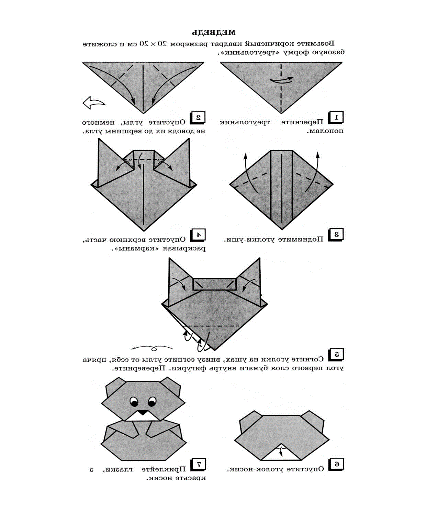 Зачёт:Обучающийся выполнил 4 задания-45%Оценивание в соответствии Положения о текущем контроле успеваемости и промежуточной аттестации обучающихся по внеурочной деятельностиМОУ «СОШ № 3»Зачёт:Обучающийся выполнил 4 задания-45%Оценивание в соответствии Положения о текущем контроле успеваемости и промежуточной аттестации обучающихся по внеурочной деятельностиМОУ «СОШ № 3»Коррекционно-развивающая программаКоррекционно-развивающая программаКоррекционно-развивающая программаКоррекционно-развивающая программаКоррекционно-развивающая программаЦель: Оценка  достижений обучающегося с ЗПР в соответствии с планируемыми результатами освоения обучающимися программы коррекционной работы.Цель: Оценка  достижений обучающегося с ЗПР в соответствии с планируемыми результатами освоения обучающимися программы коррекционной работы.Цель: Оценка  достижений обучающегося с ЗПР в соответствии с планируемыми результатами освоения обучающимися программы коррекционной работы.Цель: Оценка  достижений обучающегося с ЗПР в соответствии с планируемыми результатами освоения обучающимися программы коррекционной работы.Цель: Оценка  достижений обучающегося с ЗПР в соответствии с планируемыми результатами освоения обучающимися программы коррекционной работы.2Контрольная работа1.  Найдите слова, в которых все согласные звуки мягкие. Печатать, пилить, пища, листья.2.  Подчеркните слова, в которых неправильно выделен ударный слог.Голова, скворец, щавель, яблочко.3. Прочитайте слова. Вставьте, где нужно, пропущенные буквы. Ч...стица, ж...знь, пуш...стый, ш...рокий, кувш...нка, шер...сть, одуван...чик, птич...ник, гон...щик, спор...щик, поч...ка, прощ...ние, чиж...к, ноч...ной.4. Прочитайте слова. Произнесите звуки в каждом слове. Какими звуками различаются слова? Обозначьте эти звуки.Пил-пол           [ ][ ][ ][ ]Мал-мил          [ ][ ][ ][ ]5. Исправьте его ошибкиПтеньчик, каменыцик, молочьник, яичьница, дочька, очьки, барабаныцик, точьно, угощять, пищят, стучят.6.Прочитайте.В далёкие времена бумаги не было. Первые рукописи появились на глиняных табличках. Потом писали на метал¬ле. Часто использовали также кожу животных. На Руси писали на берёзовой коре — бересте.     Вертикальными линиями разделите слова на слоги. Подчеркните буквы гласных Оценивается умение •	правильно ставить вопрос к слову и по вопросу определять слова, обозна-чающие предмет, признак предмета, действие предмета;•	распознавать буквы, имеющие близкие по акустико-артикуляционному укладу звуки;•	распознавать буквы, имеющие близкие по кинетическому укладу звуки;•	распознавать сонорные звуки и буквы;•	распознавать парные согласные;•	обозначать на письме мягкость согласных гласными буквами 2 ряда и бук-вой Ь;•	писать раздельно предлоги со словами;•	правильно записывать предложения: употреблять заглавную букву в начале предложения, ставить точку, восклицательный или вопросительный знак в конце предложения.Оценивание в соответствии Положения о текущем контроле успеваемости и промежуточной аттестации обучающихся по внеурочной деятельностиМОУ «СОШ № 3» Оценивается умение •	правильно ставить вопрос к слову и по вопросу определять слова, обозна-чающие предмет, признак предмета, действие предмета;•	распознавать буквы, имеющие близкие по акустико-артикуляционному укладу звуки;•	распознавать буквы, имеющие близкие по кинетическому укладу звуки;•	распознавать сонорные звуки и буквы;•	распознавать парные согласные;•	обозначать на письме мягкость согласных гласными буквами 2 ряда и бук-вой Ь;•	писать раздельно предлоги со словами;•	правильно записывать предложения: употреблять заглавную букву в начале предложения, ставить точку, восклицательный или вопросительный знак в конце предложения.Оценивание в соответствии Положения о текущем контроле успеваемости и промежуточной аттестации обучающихся по внеурочной деятельностиМОУ «СОШ № 3»3Контрольная работа1. Укажи слово, в котором звуков меньше, чем букв.Человек                           2)чувство                    3)черепаха          4)Яков2. Отметь словосочетание, в котором ударение падает на второй слог глагола.парить в банепарить в воздухе (о птице)бегать по траведумать о друге3. Отметь слово, имеющее значение сильный дождь.Ураган                        2)ливень                           3)буря                     4)смерч4. Укажи пару прилагательных, не являющихся синонимами.маленький — крошечныйвежливый — любезныйбольшой — огромныйяркий — тусклый5. Отметь предложение, содержащее фразеологизм.Раскалённое железо хорошо меняет форму.Мой друг довёл меня до белого каления глупыми вопросами.Раскалённое солнце садилось за горизонт.Для выпечки блинов необходима раскалённая сковорода.6. Укажи слово с приставкой.Беседа                     2)бесполезный                                       3)белить                          4)беседка7. Укажи раздельное написание.(с)пасибо                            2)(по)мощь                  3)(от)несли                                 4)(по)оврагам8. В каком ряду оба слова пишутся с разделительным Ь?от...явленный, прол...ётпечен...е, пал...топодоб...ёт, крыл...яв...езд, гус...ком (идти)9. Выбери букву, которую нужно вставить в слова д...бро, д...лина, ук...лоть, м...лоденький.а                2)о                            3)е                                         4)и10. Отметь словосочетание, в котором на месте пропуска ничего не пишется.прелес...ное дитярез...ное оконцевлас...ный голосговорил радос...но11. Какое слово является проверочным для существительного моро...цы?розымороситьморозныйморока12. В каком ряду оба слова пишутся с двойными согласными?билет(н, нн)ая (касса), ва(н, нн)авоскре(с, сс)ный (день), хо(к, кк)еистсу(б, бб)отник, дли(н, нн)ыйИ(н, нн)а, мали(н, нн)а13. В каком имени существительном на конце не пишется Ь?мощ...          2)плющ..                          3)рож...                             4)глуш...14. Исправь ошибки в оформлении предложенияосень была скучной, мокрой и холоднойОценивается знание:•	гласные и согласные звуки и буквы, их признаки; гласные ударные и безударные; согласные твердые и мягкие, глухие и звонкие; названия предметов по различным лексическим темам; структуру предложения.умение:•	правильно ставить вопрос к слову и по вопросу определять слова, обозначающие предмет, признак предмета, действие предмета;•	распознавать буквы, имеющие близкие по акустико-артикуляционному укладу звуки;•	распознавать буквы, имеющие близкие по кинетическому укладу звуки;•	распознавать сонорные звуки и буквы;•	распознавать парные согласные;•	обозначать на письме мягкость согласных гласными буквами 2 ряда и буквой Ь;•	писать раздельно предлоги со словами;•	правильно записывать предложения: употреблять заглавную букву в начале предложения, ставить точку, восклицательный или вопросительный знак в конце предложения.Оценивание в соответствии Положения о текущем контроле успеваемости и промежуточной аттестации обучающихся по внеурочной деятельностиМОУ «СОШ № 3»Оценивается знание:•	гласные и согласные звуки и буквы, их признаки; гласные ударные и безударные; согласные твердые и мягкие, глухие и звонкие; названия предметов по различным лексическим темам; структуру предложения.умение:•	правильно ставить вопрос к слову и по вопросу определять слова, обозначающие предмет, признак предмета, действие предмета;•	распознавать буквы, имеющие близкие по акустико-артикуляционному укладу звуки;•	распознавать буквы, имеющие близкие по кинетическому укладу звуки;•	распознавать сонорные звуки и буквы;•	распознавать парные согласные;•	обозначать на письме мягкость согласных гласными буквами 2 ряда и буквой Ь;•	писать раздельно предлоги со словами;•	правильно записывать предложения: употреблять заглавную букву в начале предложения, ставить точку, восклицательный или вопросительный знак в конце предложения.Оценивание в соответствии Положения о текущем контроле успеваемости и промежуточной аттестации обучающихся по внеурочной деятельностиМОУ «СОШ № 3»4Контрольная работа1. Найди в тексте и запиши вопросительное невосклицательное предложение.Бурундук сидел на задних лапах и что-то быстро-быстро жевал. Что же он ест? Ведь ничего съедобного вокруг не видно?! Бурундук кончил жевать и притянул передними лапами в рот цветок медуницы. Так вот он чем лакомится! Ешь, бурундучок, ешь, набирайся сил после долгой зимы!                          (По Ю.Фролову)2. Запиши номер характеристики предложения по интонации и цели высказывания, которую предложение иметь не может.1. Повествовательное невосклицательное.
2. Вопросительное невосклицательное.
3. Повествовательное вопросительное.3. Запиши предложение, в котором подлежащее находится перед сказуемым. Отметь в этом предложении грамматическую основу.Шел я по заросшей вырубке.
Солнце поднимается быстро.
В лесу появились первые проталины.4. Охарактеризуй 2-й звук в слове дверь, 4-й звук в слове краб, 2-й звук в слове пою, 3-й звук в слове крюк.5. Выпиши слова, в которых правильно отмечена приставка.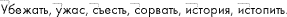 6 (дополнительное). Из данных слов составь и запиши повествовательное невосклицательное распространенное предложение. Отметь в нем грамматическую основу.Кусты, раздался, посвист, за, рябчик.Оценивается знания слогового анализ и синтеза слова; мягкость согласных; морфологический состав слова: корень, окончание, приставку, суффикс; предложения: повествовательные, вопросительные, восклицательные.Оцениваются умения: •	производить звукобуквенный анализ слов;•	устанавливать  соотношения между бук¬вами и звуками в слове;•	пользоваться различными способами словообразования;•	владеть первичными навыками усвоения морфологического состава слова;•	использовать в речи различные конструкции предложений.•	строить связное высказывание, устанавливать логику (связность, последовательность);•	точно и четко формулировать мысли в процессе подготовки связного высказыванииОценивание в соответствии Положения о текущем контроле успеваемости и промежуточной аттестации обучающихся по внеурочной деятельностиМОУ «СОШ № 3»Оценивается знания слогового анализ и синтеза слова; мягкость согласных; морфологический состав слова: корень, окончание, приставку, суффикс; предложения: повествовательные, вопросительные, восклицательные.Оцениваются умения: •	производить звукобуквенный анализ слов;•	устанавливать  соотношения между бук¬вами и звуками в слове;•	пользоваться различными способами словообразования;•	владеть первичными навыками усвоения морфологического состава слова;•	использовать в речи различные конструкции предложений.•	строить связное высказывание, устанавливать логику (связность, последовательность);•	точно и четко формулировать мысли в процессе подготовки связного высказыванииОценивание в соответствии Положения о текущем контроле успеваемости и промежуточной аттестации обучающихся по внеурочной деятельностиМОУ «СОШ № 3»ПрофориентацияПрофориентацияПрофориентацияПрофориентацияПрофориентацияЦель: Диагности уровня осведомлённости младших школьников в профессиональной области знаний.Цель: Диагности уровня осведомлённости младших школьников в профессиональной области знаний.Цель: Диагности уровня осведомлённости младших школьников в профессиональной области знаний.Цель: Диагности уровня осведомлённости младших школьников в профессиональной области знаний.Цель: Диагности уровня осведомлённости младших школьников в профессиональной области знаний.1Контрольная работаЗадания «Угадай профессию»Отгадайте загадки.  А над ним, как великан,Носит груз подъемный кран:Человек на этом кранеЕле видит нас в тумане. Но зато со всех сторонВидит синий небосклон.Небо слева, небо справа,А ему не страшно, право! (Крановщик) Наблюдает он с земли,Как летают корабли.Он команды подает,Регулирует полет. (Диспетчер)С. Я. Маршак2. Назовите профессии.Назовите по две профессии на одну из букв алфавита (выбор буквы по жребию). 3. Кто нас обслуживает?Назовите профессии, связанные:    с приготовлением пищи;    строительством;  изготовлением одежды; созданием спектакля.4.Задания Объясни смысл пословиц. Под лежачий камень вода не течет. Чем больше науки, тем умнее руки. Что на месте лежит, само в руки бежит. Какие труды, такие и плоды. Делано наспех — сделано на смех. Что одному не под силу, то легко коллективу.5. Продолжи пословицы. Дело мастера... (боится). На все руки... (мастер). Портной испортит — ... (утюг загладит). Глаза боятся — ... (руки делают). Чтобы не ошибиться, не надо... (торопиться). Заработанный хлеб... (сладок).6.. Вспомни пословицу по ее концу. ... (От лени болеют), от труда здоровеют. ... (Труд) — лучшее лекарство. ... (Без труда) не вынешь рыбку из пруда. ... (Больше дела) — меньше слов. ... (Одна пчела) не много меда натаскает. ... (Семь раз отмерь), один раз отрежь. Определяется объём общих сведений о мире профессий.1 верное задание один бал.1 профессия 1 балОценивается количество названных профессий.1 бал за правильную передачу смысла каждой пословицы.1 верное задание один бал.1 верное задание один бал.Оценивание в соответствии Положения о текущем контроле успеваемости и промежуточной аттестации обучающихся по внеурочной деятельностиМОУ «СОШ № 3»Определяется объём общих сведений о мире профессий.1 верное задание один бал.1 профессия 1 балОценивается количество названных профессий.1 бал за правильную передачу смысла каждой пословицы.1 верное задание один бал.1 верное задание один бал.Оценивание в соответствии Положения о текущем контроле успеваемости и промежуточной аттестации обучающихся по внеурочной деятельностиМОУ «СОШ № 3»2Контрольная работаСоздание проекта о профессии.3Контрольная работаТест "В мире профессий"ВОПРОС №1ПРОФЕССИЯ – это...А) любимое занятие мамы.Б) род трудовой деятельности, требующий определенной подготовки и являющейся обычно источником существования.В) одно из увлечений папы.Г) мои обязанности по дому. ВОПРОС №2СПЕЦИАЛЬНОСТЬ – это...А)одежда специалиста.Б)название определенной профессии.В)вид занятий в рамках одной профессии.Г)чье-то хобби.ВОПРОС №3ДОЛЖНОСТЬ – это...А)служебная обязанность, это круг действий возложенных на одного человека и обязательных для исполнения.Б)то что нужно обязательно кому-то вернуть.В)долг перед Родиной.Г)название определенной профессии. ВОПРОС №4Выбери лишнее слово: кисть, маляр, рубанок, топор.А)кисть.Б)маляр.В)рубанок.Г)топор. ВОПРОС №5Выбери лишнее слово: каменщик, маляр, кисть, штукатур.А) каменщик.Б) маляр.В )кисть.Г) штукатур.ВОПРОС №6Выбери лишнее слово: летчик, водитель, машинист, таксист.А)летчик.Б)водитель.В)машинист.Г)таксист. ВОПРОС №7Садовник — это тот,А)кто работает в детском саду.Б)кто любит вишневые сады.В)кто любит гулять по садам.Г)кто ухаживает за деревьями и кустарниками в саду. ВОПРОС №8Уборщица — это та,А) кто убирает мусор, подметает и моет полы.Б) кто убирает урожаи с полей.В) кто делает головные уборы.Г) кто всем помогает. ВОПРОС №9Столяр — это тот,А)кто делает столы.Б)кто любит сидеть за столом.В)кто изготавливает предметы из дерева.Г)кто красит столы. ВОПРОС №10Плотник - это тот,А) кто строит плоты.Б) кто любит плотно покушать.В) кто строит плотины.Г) кто строит здания из дерева.За один правильный  ответ 1 бал. Оценивается знание основной терминологии, понятий. Максимально 10 б.10-9 баллов  - 58-7 баллов – 46-5 – 3 меньше 5 – не справился с заданием.Оценивание в соответствии Положения о текущем контроле успеваемости и промежуточной аттестации обучающихся по внеурочной деятельностиМОУ «СОШ № 3»За один правильный  ответ 1 бал. Оценивается знание основной терминологии, понятий. Максимально 10 б.10-9 баллов  - 58-7 баллов – 46-5 – 3 меньше 5 – не справился с заданием.Оценивание в соответствии Положения о текущем контроле успеваемости и промежуточной аттестации обучающихся по внеурочной деятельностиМОУ «СОШ № 3»4Контрольная работа1.	Профессия – это …А) эмоционально-окрашенная установка, направленность на какую-либо деятельность или на какой – либо объект, вызванный положительным отношением к предмету.Б) правовое образование, первичная неделимая структурная единица в организации или вне её, замещаемая физическим лицом, отвечающим установленным требованиям и наделённым должностными полномочиями.В) необходимая для общества, социально ценная и ограниченная вследствие разделения труда область приложения физических и духовных сил человека, которая дает ему возможность получать взамен затраченного труда необходимые средства его существования и развития. 2.	Интерес – это …А) эмоционально-окрашенная установка, направленность на какую-либо деятельность или на какой–либо объект, вызванный положительным отношением к предмету.Б) необходимая для общества, социально ценная и ограниченная вследствие разделения труда область приложения физических и духовных сил человека, которая дает ему возможность получать взамен затраченного труда необходимые средства его существования и развития. В) правовое образование, первичная неделимая структурная единица в организации или вне её, замещаемая физическим лицом, отвечающим установленным требованиям и наделённым должностными полномочиями.Г) комплекс приобретённых путём специальной подготовки и опыта работы знаний, умений и навыков, необходимых для определённого вида деятельности в рамках той или иной профессии.3.	Врожденные индивидуальные особенности человека, связанные с типом его нервной системы – это…А) СпособностиБ) ТалантВ) ХарактерГ) Темперамент4.	Классификация профессий по предмету труда 1.___________________2.___________________3.___________________4.___________________5 .___________________5.	Классификация  профессий по целям труда1.___________________2.___________________3.___________________6.	Классификация  профессий по орудиям труда1.___________________2.___________________3.___________________4.___________________7.	Классификация профессий по условиям труда1.___________________2.___________________3.___________________4.___________________1-3 задание.  За один правильный  ответ 1 бал. Оценивается знание основной терминологии, понятий. 4,5,6 задание.  Учитываются только верные ответыМаксимально 19 б.Оценивание в соответствии Положения о текущем контроле успеваемости и промежуточной аттестации обучающихся по внеурочной деятельностиМОУ «СОШ № 3»1-3 задание.  За один правильный  ответ 1 бал. Оценивается знание основной терминологии, понятий. 4,5,6 задание.  Учитываются только верные ответыМаксимально 19 б.Оценивание в соответствии Положения о текущем контроле успеваемости и промежуточной аттестации обучающихся по внеурочной деятельностиМОУ «СОШ № 3»За страницами учебниковЗа страницами учебниковЗа страницами учебниковЗа страницами учебниковЗа страницами учебниковЦель: Проведение процедуры диагностики индивидуальных образовательных достижений обучающихся 1,2,3,4-го классов по предмету «Русский язык»  с помощью  заданий повышенной сложности, требующих  применения логики,  анализа и синтезаЦель: Проведение процедуры диагностики индивидуальных образовательных достижений обучающихся 1,2,3,4-го классов по предмету «Русский язык»  с помощью  заданий повышенной сложности, требующих  применения логики,  анализа и синтезаЦель: Проведение процедуры диагностики индивидуальных образовательных достижений обучающихся 1,2,3,4-го классов по предмету «Русский язык»  с помощью  заданий повышенной сложности, требующих  применения логики,  анализа и синтезаЦель: Проведение процедуры диагностики индивидуальных образовательных достижений обучающихся 1,2,3,4-го классов по предмету «Русский язык»  с помощью  заданий повышенной сложности, требующих  применения логики,  анализа и синтезаЦель: Проведение процедуры диагностики индивидуальных образовательных достижений обучающихся 1,2,3,4-го классов по предмету «Русский язык»  с помощью  заданий повышенной сложности, требующих  применения логики,  анализа и синтеза1Контрольная работаПереставь буквы так, чтобы получилось слово. Подчеркни лишнее слово.О, В, С, А_______________________ С, Т, А, И ______________________  Т, К, А, У ______________________ Р, Т, Т, О ______________________ Зачеркни лишний слог, чтобы получились слова. Напиши слова.СОРОЛОВЕЙ ________________________                                   ВОРОКАБЕЙ ________________________ ЛИВОРОНА ________________________ Разгадай ребусы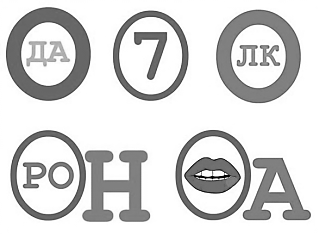 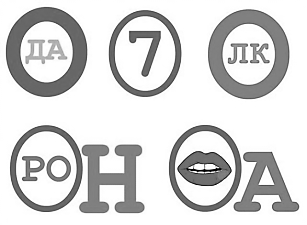 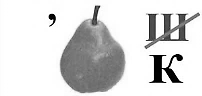 Раздели предложение на слова черточками. Напиши готовое предложение.МИЛАКОРМИТКОШКУМУРКУМОЛОКОМНайди в квадрате слова, которые начинаются с буквы З, раскрась их разными цветами.Из данной группы слов составь и запиши предложение по схеме.Толя,  моряки,  и,  Петя,  к,  плывут,  земле.Добавь к слову один или два слога, чтобы получилось новое слово:КАР…ВЕС…БУК…Из каждого слова возьми только первые слоги и составь новое слово:БАРАН,  РАНА,  БАНТИКПодчеркни слова, в которых все согласные звуки твёрдые.ГНОМ,  ТИГР,  СНЕГ,  ДОМ,  ГУСИ,  ГРИБ,  РЫБА,  ДЯТЕЛ,  ДУБ,  ГОРОД,  ОСИНА.Сова, аист, утка, торт. (2 балла за каждое слово, 1 балл за правильно найденное слово)Соловей, воробей, ворона. (За каждое правильное слово – 2 балла)Ворон, ворота, рука. (За каждое правильное слово – 3 балла)Мила кормит кошку Мурку молоком. (За правильное разделение каждого слова – по 1 баллу, за правильное написание каждого сова еще по 1 баллу)Звук, зонтик, зима, звон. (По 1 баллу за каждое правильно составленное слово)Моряки Толя и Петя плывут к земле. (2 балла)За правильное написание каждого слова по 1 баллу.Барабан (2 балла)Гном,  тигр,  снег,  дом,  гуси,  гриб,  рыба,  дятел,  дуб,  город,  осина. (За правильное подчеркивание каждого слова по 1 баллу)Максимальный балл – 50 баллов.Оценивание в соответствии Положения о текущем контроле успеваемости и промежуточной аттестации обучающихся по внеурочной деятельностиМОУ «СОШ № 3»Сова, аист, утка, торт. (2 балла за каждое слово, 1 балл за правильно найденное слово)Соловей, воробей, ворона. (За каждое правильное слово – 2 балла)Ворон, ворота, рука. (За каждое правильное слово – 3 балла)Мила кормит кошку Мурку молоком. (За правильное разделение каждого слова – по 1 баллу, за правильное написание каждого сова еще по 1 баллу)Звук, зонтик, зима, звон. (По 1 баллу за каждое правильно составленное слово)Моряки Толя и Петя плывут к земле. (2 балла)За правильное написание каждого слова по 1 баллу.Барабан (2 балла)Гном,  тигр,  снег,  дом,  гуси,  гриб,  рыба,  дятел,  дуб,  город,  осина. (За правильное подчеркивание каждого слова по 1 баллу)Максимальный балл – 50 баллов.Оценивание в соответствии Положения о текущем контроле успеваемости и промежуточной аттестации обучающихся по внеурочной деятельностиМОУ «СОШ № 3»2Контрольная работаЗадание 1Буква заблудилась! Исправь буквы в словах, чтобы предложения приобрели правильный смысл:а) Принцесса над цветком склонилась,    Корова с головы её свалилась.б) На весёлом карнавале    Дети в мисках танцевали.     Задание 2 Знайка приготовил секретное сообщение, в котором зашифровал число. Помоги жителям Цветочного города разгадать шифровку.  Для этого зачеркни все буквы, встречающиеся более одного раза, а оставшиеся буквы  соедини:один два три сто сода руль ива Полученное слово обозначает число: а) 3;    б) 1;    в) 0;    г) 100;    д) 2.Задание 3 В предложении «Бумага истлела» спрятано слово «аист». Найди скрытые слова в следующих предложениях, подчеркни их. а) Впереди скала.б) Банка пуста.в) Зима кончается.г) На ковре паук.Подумай о значении этих слов и выпиши лишнее.Ответ: _____________Задание 4Прочитай «заколдованные» слова и вычеркни в каждом из них лишний слог:сапохар, васуренье, оребрихи, балиранки.Напиши полученные слова.Ответ: ____________________________________________________________Задание 5Исправь пословицы-шутки:Ус — хорошо, а два лучше.Трус своей лени боится.Нашла коза на камень.Задание 6 Расшифруй слова и запиши получившиеся предложения.Прежде чем вся 7я о5 сядет за 100л, пре2рительно вы3 со 100ла.Задание 7 Незнайка учится переносить слова. Помоги ему найти ошибки — подчеркни слова, которые неправильно перенесены:зме-я, гай-ка, ча-йка, субб-ота, груп-па, О-ля, ма-ши-на.Задание 8 Преврати небылицу в быль — отредактируй текст (обозначь границы предложений), не изменяя порядка слов:в реке там рыба на бугремычит корова в конуре собака лает на заборепоёт синичка в коридореиграют дети на стеневисит картина на окнеЗадание 9 Соедини линией близкие по значению слова и выражения из разных столбиков.кот наплакалот горшка два вершкабить баклушинамылить шеюсемь верст до небес	умытьсяочень далеконаказатьмаленькийбездельничатьмалоВыпиши лишнее слово.Ответ: _________________________Задание 10Поставь ударение и посчитай, сколько слов здесь записано:замок, дорога, ужи, село, крыша, стрелки, самолёт, жаркое, вычитать, уже.Ответ:______________________Задание 11Напиши с помощью букв и правил орфографии:а) [п`эт`ка] —     б) [c’эрцэ] —        в) [й`асный`] —    г) [с`ир`ошк`и] — Где можно, напиши проверочные слова.Задание 12Отметь ошибочные утверждения:а) в слове «нальём» звуков столько же, сколько букв;б) слово «Юлия» имеет 2 варианта переноса;в) в слове дач…ник пишется Ь, т.к. звук [ч’] мягкий;г) в слове «магистр» 3 слога;е) в предложении «Андрей любит играть с Олей» 7 мягких согласных звуков.Оценивание в соответствии Положения о текущем контроле успеваемости и промежуточной аттестации обучающихся по внеурочной деятельностиМОУ «СОШ № 3»Оценивание в соответствии Положения о текущем контроле успеваемости и промежуточной аттестации обучающихся по внеурочной деятельностиМОУ «СОШ № 3»3Контрольная работа1.	Закончи пословицы, используя антонимы. Ученье свет, а неученье – Знай больше, говори 2.	Что обозначает имя прилагательное?1) предмет     2) признак действия      3) признак предмета      4) действие 3.	Найди и выпиши слова, в которых звуков больше, чем букв. ягода, вьюга, ёжик, яхта, салют, 4.	К словам левого столбика подбери близкие по смыслу слова правого столбика. Соедини их. Веселыйгрустный друг красивый работа река	Товарищ печальный радостный прекрасный труд рука5.	Одно или несколько фразеологизмов произнесли с ошибкой. Помогите найти ошибку. Обведи букву выбранного ответа.А. Не бросайте меня в беде!Б. В глубине души вы хотите мне помочь!В. Моё исследование висит на волоске!Г. Язык не поднимается говорить об этом!Д. Я готов на многое закрыть глаза!6.	Чем угостил своих гостей Винни-Пух? Составьте меню на обед при условии, что в названии блюд все согласные звуки твёрдые:салат, пюре, пирог, котлета, кисель, борщ, уха, компот, рагу, булочка, блины7.	Отгадайте шараду.Начало группой лиц поётся,Кусает больно нас второе,А вместе это обернётсяНовогоднею игрою.  8.	Кто быстрее найдёт спрятанное слово?9.	Подпишите части речи рядом с  зашифрованными словами.  1) Трямтрямные – 2) Валевские - 3) Цурипурики - 4) По-маркашьему - 5) Шамковают - 10.	Поэт мечтает о космосе и написал о нем стихотворение. Найдите хотя бы одну строчку без ошибок. Подчеркните такую строчку.(1) Вкосмосе так сдораво!(2) Звёсды и плонеты(3) В чорной нивисомости(4) Медлинна плывут! (5) Так чюдесно в космосе!(6) Так валшебно в космосе!(7) В настоящем космосе(8) Пабывать аднажды!11.	В каких словах в названии букв допущена ошибка? Исправь ее. Чашка – ча, а, шэ, ка, а.Конец – ка, о, эн, е, цэ.Стекло – эс, тэ, е, ка, эль, о.1.	Закончи пословицы, используя антонимы.      		 По 1 баллу Ученье свет, а неученье - _ТЬМА____________ Знай больше, говори __МЕНЬШЕ____________2.	Что обозначает имя прилагательное?					1 балл1) предмет     2) признак действия      3) признак предмета      4) действие 3.	Найди и выпиши слова, в которых звуков больше, чем букв.      По 1 баллуягода, вьюга, ёжик, яхта, салют, _4.	К словам левого столбика подбери близкие по смыслу слова правого столбика. Соедини их.  								 По 1 баллуВеселый радостныйгрустный печальныйдруг  товарищкрасивый прекрасныйработа труд5.	Одно или несколько фразеологизмов произнесли с ошибкой. Помогите найти ошибку. Обведи букву выбранного ответа. 				 2 баллаА. Не бросайте меня в беде!Б. В глубине души вы хотите мне помочь!В. Моё исследование висит на волоске!Г. Язык не поднимается говорить об этом!Д. Я готов на многое закрыть глаза!6.	Чем угостил своих гостей Винни-Пух? Составьте меню на обед при условии, что в названии блюд все согласные звуки твёрдые:  	  По 1 баллусалат, пюре, пирог, котлета, кисель, борщ, уха, компот, рагу, булочка, блины7.	Отгадайте шараду.	3 баллаНачало группой лиц поётся,Кусает больно нас второе,А вместе это обернётсяНовогоднею игрою.  ___________ХОРОВОД______________________________8.	Кто быстрее найдёт спрятанное слово? 				 2 балла 		_ЗНАТОК________________________9.	Подпишите части речи рядом с  зашифрованными словами.    По 1 баллу1) Трямтрямные - ___ПРИЛ_______________________2) Валевские - _____ПРИЛ_____________________3) Цурипурики - __СУЩ________________________4) По-маркашьему - ____НАРЕЧ________________5) Шамковают - ___ГЛАГ____________________10.	Поэт мечтает о космосе и написал о нем стихотворение. Найдите хотя бы одну строчку без ошибок. Подчеркните такую строчку. 		1 балл(1) Вкосмосе так сдораво!(2) Звёсды и плонеты(3) В чорной нивисомости(4) Медлинна плывут! (5) Так чюдесно в космосе!(6) Так валшебно в космосе!(7) В настоящем космосе(8) Пабывать аднажды!11.	В каких словах в названии букв допущена ошибка? Исправь ее. 	1 баллЧашка – ча, а, шэ, ка, а.Конец – ка, о, эн, е, цэ.Стекло – эс, тэ, е, ка, эль, о.Максимальное количество баллов – 29.Оценивание в соответствии Положения о текущем контроле успеваемости и промежуточной аттестации обучающихся по внеурочной деятельностиМОУ «СОШ № 3»1.	Закончи пословицы, используя антонимы.      		 По 1 баллу Ученье свет, а неученье - _ТЬМА____________ Знай больше, говори __МЕНЬШЕ____________2.	Что обозначает имя прилагательное?					1 балл1) предмет     2) признак действия      3) признак предмета      4) действие 3.	Найди и выпиши слова, в которых звуков больше, чем букв.      По 1 баллуягода, вьюга, ёжик, яхта, салют, _4.	К словам левого столбика подбери близкие по смыслу слова правого столбика. Соедини их.  								 По 1 баллуВеселый радостныйгрустный печальныйдруг  товарищкрасивый прекрасныйработа труд5.	Одно или несколько фразеологизмов произнесли с ошибкой. Помогите найти ошибку. Обведи букву выбранного ответа. 				 2 баллаА. Не бросайте меня в беде!Б. В глубине души вы хотите мне помочь!В. Моё исследование висит на волоске!Г. Язык не поднимается говорить об этом!Д. Я готов на многое закрыть глаза!6.	Чем угостил своих гостей Винни-Пух? Составьте меню на обед при условии, что в названии блюд все согласные звуки твёрдые:  	  По 1 баллусалат, пюре, пирог, котлета, кисель, борщ, уха, компот, рагу, булочка, блины7.	Отгадайте шараду.	3 баллаНачало группой лиц поётся,Кусает больно нас второе,А вместе это обернётсяНовогоднею игрою.  ___________ХОРОВОД______________________________8.	Кто быстрее найдёт спрятанное слово? 				 2 балла 		_ЗНАТОК________________________9.	Подпишите части речи рядом с  зашифрованными словами.    По 1 баллу1) Трямтрямные - ___ПРИЛ_______________________2) Валевские - _____ПРИЛ_____________________3) Цурипурики - __СУЩ________________________4) По-маркашьему - ____НАРЕЧ________________5) Шамковают - ___ГЛАГ____________________10.	Поэт мечтает о космосе и написал о нем стихотворение. Найдите хотя бы одну строчку без ошибок. Подчеркните такую строчку. 		1 балл(1) Вкосмосе так сдораво!(2) Звёсды и плонеты(3) В чорной нивисомости(4) Медлинна плывут! (5) Так чюдесно в космосе!(6) Так валшебно в космосе!(7) В настоящем космосе(8) Пабывать аднажды!11.	В каких словах в названии букв допущена ошибка? Исправь ее. 	1 баллЧашка – ча, а, шэ, ка, а.Конец – ка, о, эн, е, цэ.Стекло – эс, тэ, е, ка, эль, о.Максимальное количество баллов – 29.Оценивание в соответствии Положения о текущем контроле успеваемости и промежуточной аттестации обучающихся по внеурочной деятельностиМОУ «СОШ № 3»4Контрольная работа1. От прилагательных образуй имена существительные, которые называют людей:богатый - _________________ хитрый - грубый - ________________ крепкий - _весёлый - __________ счастливый – 2. Отгадай и запиши пословицы по двум ключевым словам.Свет – тьма. Труд – лень. Встречают – провожают. Погибай – выручай. 3. Отгадай и запиши слово.а) корень в слове снежинка;приставка в слове подъехали;суффикс в слове лесник;окончание в слове ученики: б) приставка в слове посмотрел;корень в слове дороженька;суффикс в слове лыжник;окончание в слове дом: 4. Определи, какой частью речи являются выделенные слова.В полях, не кошеных косой, (____________)Всё утро дождик шёл косой.(____________)Дочь грома капля-егоза,Кончая свой высотный путь,Летела с круч, закрыв глаза,В лицо земли, боясь взглянуть,Скользнув с небесного стекла, (___________)В ладонь цветка она стекла. (____________)5. Поставь существительные в родительном падеже множественного числа.Килограммы - ______________________ , апельсины - _____________________ , сапоги - __________________ , помидоры - _______________________ , ботинки - ________________.6. Прочитай слова и запиши их:[ ИСПРАФ'] [ПАТСКАСКА] [С'ЭДОЙ] [Й'УПКА]7. Запиши три имени существительных, которые не изменяются по падежам.____________________________________________________________________8. Прочитай «заколдованное» слово и вычеркни в нем «лишний» слог.САПОХАР ВАСУРЕНЬЕ ОРЕБРИХИ БАЛИРАНКИ9. Подбери фразеологические толкования к следующим высказываниям и соедини их линиями:овладеть собой,                                                     успокоиться яблоку негде упастьочень тесно                                                            ломать головухорошо запомнить                                                 взять себя в рукиусиленно думать над трудным вопросом           зарубить на носу 10. В данных рядах найди и подчеркни лишние слова. Рядом напиши обобщённое название этих предметов.Василий, Фёдор, Иван, Петров, Семён - _________________________________Молоко, сметана, сыр, мясо, простокваша - ______________________________Дождь, снег, мороз, гололёд, иней - ____________________________________Футбол, волейбол, хоккей, плавание, баскетбол - _________________________1.  богатый - богач хитрый - хитрецгрубый - грубиян крепкий - крепышвесёлый -весельчак счастливый – счастливец (1 балл за каждое слово)2. (1 балл за каждую пословицу = 4 балла)Ученье – свет, а не ученье – тьма.Труд кормит, а лень – портит.Встречают по одежке, провожают по уму.Сам погибай, а товарища выручай. 3. (1 балл за каждое слово = 2 балла) Подснежник, подорожник. 4. (1 балл за каждое слово = 4 балла)В полях, не кошеных косой, (сущ.)Всё утро дождик шёл косой. (прил.)Дочь грома капля-егоза,Кончая свой высотный путь,Летела с круч, закрыв глаза,В лицо земли, боясь взглянуть,Скользнув с небесного стекла,(сущ.)В ладонь цветка она стекла.(глаг.) 5. (1 балл за каждое слово = 5 баллов) Килограммы - килограммов, апельсины - апельсинов, сапоги - сапог, помидоры - помидоров, ботинки - ботинок. 6. (1 балл за каждое слово = 4 балла) [ ИСПРАФ'] [ПАТСКАСКА] [С'ЭДОЙ] [Й'УПКА] исправь подсказка седой юбка 7. (1 балл за каждое слово = 3 балла) Кино, пальто, шоссе, кофе. 8. (1 балл за каждое слово = 4 балла) Сахар, варенье, орехи, баранки. 9. (1 балл за каждую правильно образованную пару = 4 балла) овладеть собой, успокоиться - взять себя в рукиочень тесно - яблоку негде упастьхорошо запомнить - зарубить на носуусиленно думать над трудным вопросом - ломать голову 10. (1 балл за каждое лишнее слово и 1 балл за каждое обобщённое название = 8 баллов)Василий, Фёдор, Иван, Петров, Семён - имена людей.Молоко, сметана, сыр, мясо, простокваша - молочные продукты.Дождь, снег, мороз, гололёд, иней - явления природы в зимнее время.Футбол, волейбол, хоккей, плавание, баскетбол - спортивные игры с мячом. Максимальное количество баллов - 44.Оценивание в соответствии Положения о текущем контроле успеваемости и промежуточной аттестации обучающихся по внеурочной деятельностиМОУ «СОШ № 3»1.  богатый - богач хитрый - хитрецгрубый - грубиян крепкий - крепышвесёлый -весельчак счастливый – счастливец (1 балл за каждое слово)2. (1 балл за каждую пословицу = 4 балла)Ученье – свет, а не ученье – тьма.Труд кормит, а лень – портит.Встречают по одежке, провожают по уму.Сам погибай, а товарища выручай. 3. (1 балл за каждое слово = 2 балла) Подснежник, подорожник. 4. (1 балл за каждое слово = 4 балла)В полях, не кошеных косой, (сущ.)Всё утро дождик шёл косой. (прил.)Дочь грома капля-егоза,Кончая свой высотный путь,Летела с круч, закрыв глаза,В лицо земли, боясь взглянуть,Скользнув с небесного стекла,(сущ.)В ладонь цветка она стекла.(глаг.) 5. (1 балл за каждое слово = 5 баллов) Килограммы - килограммов, апельсины - апельсинов, сапоги - сапог, помидоры - помидоров, ботинки - ботинок. 6. (1 балл за каждое слово = 4 балла) [ ИСПРАФ'] [ПАТСКАСКА] [С'ЭДОЙ] [Й'УПКА] исправь подсказка седой юбка 7. (1 балл за каждое слово = 3 балла) Кино, пальто, шоссе, кофе. 8. (1 балл за каждое слово = 4 балла) Сахар, варенье, орехи, баранки. 9. (1 балл за каждую правильно образованную пару = 4 балла) овладеть собой, успокоиться - взять себя в рукиочень тесно - яблоку негде упастьхорошо запомнить - зарубить на носуусиленно думать над трудным вопросом - ломать голову 10. (1 балл за каждое лишнее слово и 1 балл за каждое обобщённое название = 8 баллов)Василий, Фёдор, Иван, Петров, Семён - имена людей.Молоко, сметана, сыр, мясо, простокваша - молочные продукты.Дождь, снег, мороз, гололёд, иней - явления природы в зимнее время.Футбол, волейбол, хоккей, плавание, баскетбол - спортивные игры с мячом. Максимальное количество баллов - 44.Оценивание в соответствии Положения о текущем контроле успеваемости и промежуточной аттестации обучающихся по внеурочной деятельностиМОУ «СОШ № 3»За страницами учебниковЗа страницами учебниковЗа страницами учебниковЗа страницами учебниковЗа страницами учебниковЦель: определить, как идёт усвоение содержания учебного предмета «Математика», достижение обучающимися результатов изучения Цель: определить, как идёт усвоение содержания учебного предмета «Математика», достижение обучающимися результатов изучения Цель: определить, как идёт усвоение содержания учебного предмета «Математика», достижение обучающимися результатов изучения Цель: определить, как идёт усвоение содержания учебного предмета «Математика», достижение обучающимися результатов изучения Цель: определить, как идёт усвоение содержания учебного предмета «Математика», достижение обучающимися результатов изучения 4Контрольная работаКарточка: Заполни пропуски.4м8мм =___________мм5 891м =_____ км____ м16км =____________м 6км39м =____________ м7м =__________см 8 900мм =____ дм329 мм=___ дм____ мм 4 068мм =____ м_____мм9кг500г =_______________г 4кг =___________г3т =______________кг 700 кг=____ ц000г =_____________кт 9000 г=____кг360кг =____ц_____кг 60 000 кг=_____ т6мин =__________ с 240с =_______ мин4ч6мин =__________ мин 2мин25 с = _______ с2ч20мин =_________мин 72ч =______ сут7сут =____________ч 5ч =_______мин24б.Карточка. Выполни вычисления:89 976+7 209 +4 679 54 745+(65 890-37 052)=432 677+167 376+25 709 86 695+(34652-15 649)10бВычисли удобным способом:115+92+35+108 1 700+205+95148+67+52+133 2 800+805+19510бВыполни вычисления:56км709м-39км450м 81т 095кг+9т 675кг45м78см-23м91см 48т546кг+36т094кг10б.Реши уравнение:655-х=2400:6Х-678=3600:6020б.Сосчитай:2∙6= 54:6= 4∙6=36:6= 6∙9= 6∙7=6∙4= 6∙8= 18:6=9б.Вместо звёздочек поставьте нужные знаки.6 ∙ 6*36+13 6 ∙ 2 * 42 : 660*4 ∙ 6 24 : 6 * 54 : 668 * 6 ∙ 5 48 * 6 ∙ 86б.Зачет:Из 89б. набрано 40б.-45%Оценивание в соответствии Положения о текущем контроле успеваемости и промежуточной аттестации обучающихся по внеурочной деятельностиМОУ «СОШ № 3»Зачет:Из 89б. набрано 40б.-45%Оценивание в соответствии Положения о текущем контроле успеваемости и промежуточной аттестации обучающихся по внеурочной деятельностиМОУ «СОШ № 3»Логопедические занятия Коррекции нарушений устной речи (коррекция произношения звука Р) в условиях школьного логопункта. Коррекция нарушений устной и письменной речи в условиях школьного логопункта. (Спортивно-оздоровительное)Логопедические занятия Коррекции нарушений устной речи (коррекция произношения звука Р) в условиях школьного логопункта. Коррекция нарушений устной и письменной речи в условиях школьного логопункта. (Спортивно-оздоровительное)Логопедические занятия Коррекции нарушений устной речи (коррекция произношения звука Р) в условиях школьного логопункта. Коррекция нарушений устной и письменной речи в условиях школьного логопункта. (Спортивно-оздоровительное)Логопедические занятия Коррекции нарушений устной речи (коррекция произношения звука Р) в условиях школьного логопункта. Коррекция нарушений устной и письменной речи в условиях школьного логопункта. (Спортивно-оздоровительное)Логопедические занятия Коррекции нарушений устной речи (коррекция произношения звука Р) в условиях школьного логопункта. Коррекция нарушений устной и письменной речи в условиях школьного логопункта. (Спортивно-оздоровительное)Цель: определить, как идет освоение учащимися коммуникативной функции языка на основе ценностных ориентиров содержания Цель: определить, как идет освоение учащимися коммуникативной функции языка на основе ценностных ориентиров содержания Цель: определить, как идет освоение учащимися коммуникативной функции языка на основе ценностных ориентиров содержания Цель: определить, как идет освоение учащимися коммуникативной функции языка на основе ценностных ориентиров содержания Цель: определить, как идет освоение учащимися коммуникативной функции языка на основе ценностных ориентиров содержания 1Контрольная работа	Проверка навыков письма.1. Записать под диктовку строчные буквы:п, и, ш, т, м. щ, з, ц, ё, г, л, д, у, б, э, ф, й, ч, е, ы, в, ж, ъ, х.2. Записать прописные буквы:Г, З, Д, Р, Н, К, Ч, У, Е, Т, Ц, П, Л, В, М, Ф, Ё, Ж, Щ.3. Диктант слогов:ас, мо, осе, лы, ри, але, яр, мя, жу, са, шо, чи, ац, бапо, дожу, лери, шази, жнё, ащу, зню, кор, пла, кро, аст, глу, арк, сми, кра, гро, астка, глор,ижбо, щац, вздро, чит, щус, хвы, айка, шос, крет, вач.4. Диктант слов различной структуры:лыжи               куст                  уснёт                 глазок              рыба            бабочкакуст                  щука                грач                   природа          вафли          занозакруги               улица              утки                  сильный            цапля          сушитьжили               бант                 чищу                 пружина           часы            улицастарушка       аист                   шарф                убрал                щенок         газетазаснуть          насмешка        крыльцо          чтение               каштан        хобот5. Записать после однократного прослушивания:У ёлки лиса. У ёлки пушистый зайчик. Собака лежит у крыльца. Дети играют в прятки.6. Слуховой диктант.КлёнУ дома рос клён. На ветки клёна сели птицы. Это галки. Серёжа дал им крошки хлеба и зёрна.Кот.У Миши жил кот. Звали кота Рыжик. Хвост у Рыжика пушистый. Мальчик часто играл с котом. Они были друзья.Зачёт:Обучающийся выполнил задания аккуратно, допустив не более 5 ошибок. Сумел пересказать текстОценивание в соответствии Положения о текущем контроле успеваемости и промежуточной аттестации обучающихся по внеурочной деятельностиМОУ «СОШ № 3»Зачёт:Обучающийся выполнил задания аккуратно, допустив не более 5 ошибок. Сумел пересказать текстОценивание в соответствии Положения о текущем контроле успеваемости и промежуточной аттестации обучающихся по внеурочной деятельностиМОУ «СОШ № 3»2Контрольная работа1. Списывание с печатного текста.Учебные вещи.Береги учебные вещи. Клади в пенал карандаш и ручку. Положи тетрадь в папку. Книги, тетради и пенал убери в сумку. Книга- твой лучший друг. Читай книги. Книга научит тебя жить.2. Диктанты.В лесу.Лучи солнышка заиграли на земле. Весело поют птицы в чаще леса. В траве гудят жуки и мошки. На берёзе гнездо грача. В гнезде сидят грачата. На сосне мелькнул пушистый хвост белки. По тропке группа ребят идёт в колхоз. Они будут помогать взрослым.Весной.На дворе апрель. Погода чудесная. Солнце светит ярче. Журчат быстрые ручьи. Уже расцвёл подснежник. Скоро лопнут почки на деревьях. Вылезла зелёная травка. Из тёплых стран летят грачи, скворцы, стрижи. Птицы хлопочут у своих гнёзд. Школьники сажают в саду деревца.Весна.На улицах журчат ручейки. Прилетели грачи и кричат в роще. На яблоне уже набухли почки. У крыльца большие лужи. Дети целый день пускают кораблики.3. Письмо по памяти (по вопросам, по началу предложения, по плану).Весной.Весной тепло на солнышке. В старой траве видны подснежники. В роще зеленеют молодые берёзы. В траве оживают букашки и бегают во все стороны муравьи. На болоте квакают лягушки. В садах цветут яблони и груши. Природа радует нас.Зачёт:Обучающийся выполнил задания аккуратно, допустив не более 5 ошибок. Сумел пересказать текстОценивание в соответствии Положения о текущем контроле успеваемости и промежуточной аттестации обучающихся по внеурочной деятельностиМОУ «СОШ № 3»Зачёт:Обучающийся выполнил задания аккуратно, допустив не более 5 ошибок. Сумел пересказать текстОценивание в соответствии Положения о текущем контроле успеваемости и промежуточной аттестации обучающихся по внеурочной деятельностиМОУ «СОШ № 3»3Контрольная работа1. Списывание с печатного текста.Первый певец.В поле проталины. По овражкам бегут, звенят ручьи. Этот звон далеко разносится по полям, по лугам… И в небе тоже что-то звенит, будто весенний ручей. Посмотри вверх: высоко-высоко над полем порхает небольшая птичка - жаворонок. Жаворонок – первый певец нашей весны.2. Диктант.Весна.   Февраль – последний месяц зимы. В марте солнце греет сильнее. Снега стало меньше. Лёд на реке стал тоньше. Лыжи и коньки пора убирать. Вот и апрель. Можно снять тёплое пальто. На деревьях появились листья.   Дети будут сажать на дворе цветы. Ольга принесла семена цветов. Мальчики готовят лопаты и грабли.3. Письмо по памяти (по вопросам, по началу предложения, по плану).Шалуны.Два мальчика нашли на берёзе гнездо. Они хотели вынуть из гнезда птенцов. Налетели вороны. Вороны клевали мальчиков и били их крыльями. Мальчики спустились с берёзы и убежали от ворон. Не надо разорять гнёзд.Зачёт:Обучающийся выполнил задания аккуратно, допустив не более 5 ошибок. Сумел пересказать текстОценивание в соответствии Положения о текущем контроле успеваемости и промежуточной аттестации обучающихся по внеурочной деятельностиМОУ «СОШ № 3»Зачёт:Обучающийся выполнил задания аккуратно, допустив не более 5 ошибок. Сумел пересказать текстОценивание в соответствии Положения о текущем контроле успеваемости и промежуточной аттестации обучающихся по внеурочной деятельностиМОУ «СОШ № 3»4Контрольная работа1. Списывание с печатного текста.Бабочки.    Сияло солнце. На лугу пестрели цветы. Порхали разноцветные бабочки. Они пили сладкий сок цветов. На белый цветок села белая бабочка, на жёлтый цветок села жёлтая бабочка, на голубой цветок села чёрная бабочка. Прилетела на луг ласточка. Она не заметила ни белой бабочки, ни жёлтой, а чёрную бабочку быстро схватила.2. Диктанты.Весной.Весной оживает вся природа. Тает снег. Греет солнышко. Становится теплее. На реке ломается лёд. Дети развешивают на деревьях скворечники. На деревьях появляются почки. В лесной лощине расцвёл подснежник. После зимней спячки просыпаются насекомые и лягушки. Прилетают с юга первые птицы и начинают вить гнёзда. Люди готовятся к севу.Сорока.   Сорока любит блестящие вещи. Всё, что блестит, сорока тащит в своё гнездо. Увидит сорока кусочек стекла – унесёт к себе. Увидит серебряную монету – тоже возьмёт. Раз мама варила в саду варенье. Она положила на стол серебряную ложку. Как только мама отвернулась, сорока подлетела и схватила серебряную ложку. Маленький Саша увидел это и закричал. Сорока испугалась и выпустила ложку.2. Письмо по памяти (по вопросам, по началу предложения, по плану).Посади деревце.    Весной в городе и деревне сажают возле домов деревья и кустарники. И вы тоже можете посадить деревья. Поставьте веточку тополя или вербы в банку с водой. Ветка скоро зазеленеет, а в воде от неё потянутся тонкие белые корешки. Когда на улице растает снег, выройте ямку в земле, потом осторожно опустите в ямку ветку и засыпьте землёй. Вот и вы посадили деревце.  Зачёт:Обучающийся выполнил задания аккуратно, допустив не более 5 ошибок. Сумел пересказать текстОценивание в соответствии Положения о текущем контроле успеваемости и промежуточной аттестации обучающихся по внеурочной деятельностиМОУ «СОШ № 3»Зачёт:Обучающийся выполнил задания аккуратно, допустив не более 5 ошибок. Сумел пересказать текстОценивание в соответствии Положения о текущем контроле успеваемости и промежуточной аттестации обучающихся по внеурочной деятельностиМОУ «СОШ № 3»Путешествие по родному краюПутешествие по родному краюПутешествие по родному краюПутешествие по родному краюПутешествие по родному краюЦель: Определить, как обучающиеся знают историю, культуру родного краяЦель: Определить, как обучающиеся знают историю, культуру родного краяЦель: Определить, как обучающиеся знают историю, культуру родного краяЦель: Определить, как обучающиеся знают историю, культуру родного краяЦель: Определить, как обучающиеся знают историю, культуру родного края3Контрольная работаОтветьте на вопросы . (1 балл за правильный ответ)Назовите год основания Архангельска? (1584)С именем, какого царя связано основание Архангельска? (Иван Грозный)На купюре какого номинала изображён Архангельск? (500 рублей)Какой император посетил наш город трижды? (Петр 1)Что такое «морянка» ? (северный ветер)Что такое «сполохи» (северное сияние)Кто придумал Сеню Малину? (Степан Писахов)Какая река протекает в Архангельске? (Северная Двина)Назовите три моря, которые омывают побережье Архангельской области. (за каждое название 1 балл) (Белое, Баренцево, Карское)Какие три страны, не считая Россию, входят в страны Баренц-региона? (за каждое название 1 балл) (Швеция, Норвегия, Финляндия)Что такое «шаркунок»? (погремушка)Как называется северный пряник? (козуля)Где растёт клюква? (на болоте)Как цвета используются в Мезенской росписи? (чёрный и красный)Из чего делают северную птицу - счастья? (щепа, дерево)Каким промыслом занимаются поморы? (ловят рыбу)Это целый архитектурный ансамбль памятников деревянного зодчества под открытым небом в 24 километрах от Архангельска, любимое место отдыха взрослых и детей. (Музей деревянного зодчества «Малые Карелы»)  Он был не только прекрасным писателем, но и талантливым художником. (Борис Шергин)Его книга так и называется «Детство в Соломбале» (Е.Коковин)Что построил Петр 1 в Архангельске? (первый флот в России)Что изображено на гербе области? (Архангел Михаил, поражающий Дьявола) В городе Каргополе это ремесло передаётся из поколения в поколение. (Изготовление глиняной игрушки).Зачёт:Обучающийся ответил правильно на 10 вопросов из 22Оценивание в соответствии Положения о текущем контроле успеваемости и промежуточной аттестации обучающихся по внеурочной деятельностиМОУ «СОШ № 3»Зачёт:Обучающийся ответил правильно на 10 вопросов из 22Оценивание в соответствии Положения о текущем контроле успеваемости и промежуточной аттестации обучающихся по внеурочной деятельностиМОУ «СОШ № 3»Умники и умницыУмники и умницыУмники и умницыУмники и умницыУмники и умницыЦель: определить, как идёт развитие познавательных способностей учащихся по предметам на основе системы развивающих занятий.Цель: определить, как идёт развитие познавательных способностей учащихся по предметам на основе системы развивающих занятий.Цель: определить, как идёт развитие познавательных способностей учащихся по предметам на основе системы развивающих занятий.Цель: определить, как идёт развитие познавательных способностей учащихся по предметам на основе системы развивающих занятий.Цель: определить, как идёт развитие познавательных способностей учащихся по предметам на основе системы развивающих занятий.3Контрольная работаГейдман Б.П. Подготовка к математической олимпиаде. Начальная школа. – М.: Айрис – прессЗачёт:Обучающийся справился с 3 заданиями из 10.Оценивание в соответствии Положения о текущем контроле успеваемости и промежуточной аттестации обучающихся по внеурочной деятельностиМОУ «СОШ № 3»Зачёт:Обучающийся справился с 3 заданиями из 10.Оценивание в соответствии Положения о текущем контроле успеваемости и промежуточной аттестации обучающихся по внеурочной деятельностиМОУ «СОШ № 3»4Контрольная работаБелицкая Н.Г. Школьные олимпиады. Начальная школа. – М.: Айрис – прессХодова Т.В. Подготовка к олимпиадам по русскому языку. Начальная школа. – М.: Айрис –прессЗачёт:Обучающийся справился с 3 заданиями из 10.Оценивание в соответствии Положения о текущем контроле успеваемости и промежуточной аттестации обучающихся по внеурочной деятельностиМОУ «СОШ № 3»Зачёт:Обучающийся справился с 3 заданиями из 10.Оценивание в соответствии Положения о текущем контроле успеваемости и промежуточной аттестации обучающихся по внеурочной деятельностиМОУ «СОШ № 3»Портфолио учащегосяПортфолио учащегосяПортфолио учащегосяПортфолио учащегосяПортфолио учащегосяЦель: выявление и поддержка одаренности, творческого потенциала обучающихся в рамках самоопределения, индивидуального развития и совершенствованияЦель: выявление и поддержка одаренности, творческого потенциала обучающихся в рамках самоопределения, индивидуального развития и совершенствованияЦель: выявление и поддержка одаренности, творческого потенциала обучающихся в рамках самоопределения, индивидуального развития и совершенствованияЦель: выявление и поддержка одаренности, творческого потенциала обучающихся в рамках самоопределения, индивидуального развития и совершенствованияЦель: выявление и поддержка одаренности, творческого потенциала обучающихся в рамках самоопределения, индивидуального развития и совершенствования2Контрольная работаЗащита Портфолио (письменная или устная-по выбору ученика)Зачёт:Соответствие количества баллов критериям оценивания конкурса «Портфолио ученика 2-4 классов»https://vk.com/club166581212Оценивание в соответствии Положения о текущем контроле успеваемости и промежуточной аттестации обучающихся по внеурочной деятельностиМОУ «СОШ № 3»Зачёт:Соответствие количества баллов критериям оценивания конкурса «Портфолио ученика 2-4 классов»https://vk.com/club166581212Оценивание в соответствии Положения о текущем контроле успеваемости и промежуточной аттестации обучающихся по внеурочной деятельностиМОУ «СОШ № 3»3Контрольная работаЗащита Портфолио (письменная или устная по выбору ученика)Зачёт:Соответствие количества баллов критериям оценивания конкурса «Портфолио ученика 2-4 классов»https://vk.com/club166581212Оценивание в соответствии Положения о текущем контроле успеваемости и промежуточной аттестации обучающихся по внеурочной деятельностиМОУ «СОШ № 3»Зачёт:Соответствие количества баллов критериям оценивания конкурса «Портфолио ученика 2-4 классов»https://vk.com/club166581212Оценивание в соответствии Положения о текущем контроле успеваемости и промежуточной аттестации обучающихся по внеурочной деятельностиМОУ «СОШ № 3»4Контрольная работаЗащита Портфолио (письменная или устная по выбору ученика)Зачёт:Соответствие количества баллов критериям оценивания конкурса «Портфолио ученика 2-4 классов»https://vk.com/club166581212Оценивание в соответствии Положения о текущем контроле успеваемости и промежуточной аттестации обучающихся по внеурочной деятельностиМОУ «СОШ № 3»Зачёт:Соответствие количества баллов критериям оценивания конкурса «Портфолио ученика 2-4 классов»https://vk.com/club166581212Оценивание в соответствии Положения о текущем контроле успеваемости и промежуточной аттестации обучающихся по внеурочной деятельностиМОУ «СОШ № 3»История Новодвинска и Архангельской областиИстория Новодвинска и Архангельской областиИстория Новодвинска и Архангельской областиИстория Новодвинска и Архангельской областиИстория Новодвинска и Архангельской областиЦель: определить, как идёт формирование представлений о малой Родине, развитие гордости за героическое прошлое своего родного края, интереса к культуре родного краяЦель: определить, как идёт формирование представлений о малой Родине, развитие гордости за героическое прошлое своего родного края, интереса к культуре родного краяЦель: определить, как идёт формирование представлений о малой Родине, развитие гордости за героическое прошлое своего родного края, интереса к культуре родного краяЦель: определить, как идёт формирование представлений о малой Родине, развитие гордости за героическое прошлое своего родного края, интереса к культуре родного краяЦель: определить, как идёт формирование представлений о малой Родине, развитие гордости за героическое прошлое своего родного края, интереса к культуре родного края1Контрольная работаОтветьте на вопросы . (1 балл за правильный ответ)Назовите год основания Новодвинска? С именем, какого царя связано основание Архангельска? Какой император посетил город Архангельск трижды? Как называется северный пряник? Где растёт клюква? Какие памятники в г. Новодвинске, кому?Назовите, как называется градообразующее предприятие г.НоводвинскаКакие музеи есть в г.Новодвинске?Зачёт:Обучающийся набрал 4 балла-50%Оценивание в соответствии Положения о текущем контроле успеваемости и промежуточной аттестации обучающихся по внеурочной деятельностиМОУ «СОШ № 3»Зачёт:Обучающийся набрал 4 балла-50%Оценивание в соответствии Положения о текущем контроле успеваемости и промежуточной аттестации обучающихся по внеурочной деятельностиМОУ «СОШ № 3»Разговор о правильном питанииРазговор о правильном питанииРазговор о правильном питанииРазговор о правильном питанииРазговор о правильном питанииЦель: определить, как идёт формирование у детей  основ культуры питания как одной из составляющих здорового образа жизни.Цель: определить, как идёт формирование у детей  основ культуры питания как одной из составляющих здорового образа жизни.Цель: определить, как идёт формирование у детей  основ культуры питания как одной из составляющих здорового образа жизни.Цель: определить, как идёт формирование у детей  основ культуры питания как одной из составляющих здорового образа жизни.Цель: определить, как идёт формирование у детей  основ культуры питания как одной из составляющих здорового образа жизни.1Контрольная работа   Вопросы для контрольной работы (за каждый правильный ответ- 1б):- кулинарные традиции Архангельской области;- растения леса, которые можно использовать в пищу;- съедобные и несъедобные грибы Архангельской области- как приготовить блюдо, если набор продуктов ограничен,- выбирать из набора продуктов наиболее полезные для организма;- как накрывать праздничный стол.Зачёт:Обучающийся набрал 3 балла из 6-50%Оценивание в соответствии Положения о текущем контроле успеваемости и промежуточной аттестации обучающихся по внеурочной деятельностиМОУ «СОШ № 3»Зачёт:Обучающийся набрал 3 балла из 6-50%Оценивание в соответствии Положения о текущем контроле успеваемости и промежуточной аттестации обучающихся по внеурочной деятельностиМОУ «СОШ № 3»Мы правнуки великих победителейМы правнуки великих победителейМы правнуки великих победителейМы правнуки великих победителейМы правнуки великих победителейЦель: определить, как идёт усвоение  знаний об основных вехах Великой Отечественной войны.Цель: определить, как идёт усвоение  знаний об основных вехах Великой Отечественной войны.Цель: определить, как идёт усвоение  знаний об основных вехах Великой Отечественной войны.Цель: определить, как идёт усвоение  знаний об основных вехах Великой Отечественной войны.Цель: определить, как идёт усвоение  знаний об основных вехах Великой Отечественной войны.1Контрольная работаПодготовка к участию в акции «Бессмертный полк»:1.Оформить штендер, флагшток для акции2. Ответить на вопросы анкеты:- Кто из близких родственников принимал участие в Великой Отечественной войне- Годы жизни- Где родился, учился- Кем призывался на фронт- Где воевал, работал- Что вспоминал, о чем говорят люди, знавшие его.Зачёт:Участие в Акции «Бессмертный полк»Оценивание в соответствии Положения о текущем контроле успеваемости и промежуточной аттестации обучающихся по внеурочной деятельностиМОУ «СОШ № 3»Зачёт:Участие в Акции «Бессмертный полк»Оценивание в соответствии Положения о текущем контроле успеваемости и промежуточной аттестации обучающихся по внеурочной деятельностиМОУ «СОШ № 3»Итоговая контрольная работаПримерОцениваниеРусский языкДиктант «Летняя прогулка»Ранним утром иду я в соседнюю рощу. Стоят ряды белых берез. Сквозь листочки на траве играют золотые лучи утреннего солнца. В чаще кустов и деревьев распевают птицы. Звуки их песен разносятся по всей окрестности.На опушке леса поспевает первая земляника. В конце рощи есть пруд. В глубоком овраге журчит ручей. Я сяду на пенек у ключа, достану кружку и кусок мягкого свежего хлеба. Как приятно выпить в жару холодной воды! Хорошо летом в роще, в лесу, в поле!                                            Объём слов: 78Грамматическое задание:Разберите по членам предложения и частям речи  любое предложение.Разберите по составу (по частям слова) любое существительное, прилагательное.http://www.fipi.ru/newrubankООП НОО Стр. 84 http://www.fipi.ru/newrubankМатематика1. Вычисли:         24 546 + 87 659                                  435  65         40 000 – 25 375                                  21 576 : 582. Запиши и реши уравнение:Если неизвестное число увеличить в 28 раз, то получится сумма чисел 1250 и 11303.  Реши  задачуИз двух поселков одновременно навстречу друг другу выехал велосипедист и вышел пешеход. Скорость велосипедиста 12 км/ч, а пешехода – 5 км/ч. Через сколько часов они встретятся, если расстояние между поселками 34 км?4. Сравни:         1) 5т 7 кг…..50 ц 7 кг                            3)  3 ч 24 мин….324 мин         2) 5 321см …. 53 м 21 см5.Задание:Площадь доски прямоугольной формы равна 288 дм2, а её длина 24 дм. Найди ширину доски и периметр.Вариант 21. Вычисли:        54 362 + 46 788                               492  34         50 000 – 23 876                                18 057 : 392. Запиши и реши уравнение:Какое число нужно уменьшить в 23 раза, чтобы получить сумму чисел 1390 и 105?3.Реши  задачуОт двух пристаней одновременно навстречу друг другу отплыли баржа и катер. Скорость баржи 25 км/ч, а катера – 45 км/ч. Через сколько часов они встретятся, если расстояние между пристанями 560 км?4. Сравни:         1) 4т 2 кг…..40 ц 2 кг                            3)  6 мин  45 с…. 645 с         2) 7 800 м …. 78  км5. Задание:Площадь участка прямоугольной формы равна 276 дм2, а его ширина равна 12 дм. Найди длину участка и периметр.ООП НОО Стр. 84 Комплексная контрольная работа (метапредметные результаты)- задания, направленные на проверку сформированности УУД у выпускника начальной школы на базовом и повышенном уровнеЗадание № 1 (базового уровня) Определи правильную последовательность своих действий при проверке орфограммы «Безударные проверяемые гласные в корне слова». Расставь числа 1, 2, 3, 4. Чтобы не ошибиться в написании слов с безударными гласными в корне, нужно: Обозначить безударный гласный той же буквой, которой обозначается ударный гласный в этом корне. Определить, в какую часть слова входит безударный гласный. Для безударного гласного в корне слова подобрать проверочное слово. Поставить ударение. Комментарий. Проверяется умение упорядочить «шаги» алгоритма. Верное выполнение: Ученик должен поставить числа следующим образом: 4 2 3 1 Задание № 2 (базового уровня) Егор подобрал к слову водичка несколько проверочных слов. Проверь работу Егора. подводный , водит , переводчик Комментарий. Проверяется сформированность действия контроля на материале работы одноклассника. Верное выполнение: Слова водит, переводчик не являются проверочными к слову водичка. Задание № 3 (повышенного уровня) Комментарий. Проверяется умение учащегося работать с информацией, представленной в виде таблицы. Вариант верного выполнения: В начале XVIII века в России жило 14 млн. человек, через сто лет проживало уже 41 млн. человек. К концу XIX века население выросло до 129 млн. человек.Баранова В. Ю., Демидова М. Ю., Ковалёва Г.С. и др. / Под ред. Ковалёвой Г.С.«Итоговая аттестация выпускников начальной школы. комплексная работа», «Просвещение»